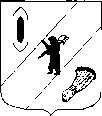 АДМИНИСТРАЦИЯ   ГАВРИЛОВ - ЯМСКОГОМУНИЦИПАЛЬНОГО   РАЙОНАПОСТАНОВЛЕНИЕ13.06.2023   № 567О внесении изменений в постановлениеАдминистрации Гаврилов-Ямского муниципального района от 10.01.2022 № 9В целях оптимизации расходов и эффективного использования бюджетных средств, а также в соответствии с решением Собрания представителей Гаврилов-Ямского муниципального района от 30.03.2023 № 218 «О внесении изменений в решение Собрания представителей Гаврилов-Ямского муниципального района от 15.12.2022 № 197 «О бюджете Гаврилов – Ямского муниципального района на 2023 год и на плановый период 2024-2025 годов»», руководствуясь статьей 26 Устава Гаврилов-Ямского муниципального района Ярославской области,АДМИНИСТРАЦИЯ МУНИЦИПАЛЬНОГО РАЙОНА ПОСТАНОВЛЯЕТ:1. Внести в муниципальную программу «Социальная поддержка населения Гаврилов-Ямского муниципального района» на 2022-2025 годы, утвержденную постановлением Администрации Гаврилов-Ямского муниципального района от 10.01.2022 № 9, изменения согласно приложению. 2. Контроль за исполнением постановления возложить на первого заместителя Главы Администрации Гаврилов-Ямского муниципального района Забаева А.А.3. Постановление опубликовать в районной массовой газете «Гаврилов-Ямский вестник» и разместить на официальном сайте Администрации Гаврилов-Ямского муниципального района.4. Постановление вступает в силу с момента официального опубликования.Глава Гаврилов-Ямскогомуниципального района                                                            А.Б. СергеичевПриложение к постановлению Администрации Гаврилов-Ямскогомуниципального района от 13.06.2023   № 567Изменения, вносимые в муниципальную программу«Социальная поддержка населения Гаврилов-Ямского муниципального района» на 2022-2025 годы:В Паспорте муниципальной программы «Социальная поддержка населения Гаврилов-Ямского муниципального района» на 2022-2025 годы» строку «Объемы и источники финансирования муниципальной программы» изложить в следующей редакции: 2. В пункте 3 раздела V муниципальной программы таблицу: «Ресурсное обеспечение Муниципальной программы» изложить в следующей редакции: 3. В Приложении 1 «Ведомственная целевая программа «Социальная поддержка населения Гаврилов - Ямского муниципального района» на 2022-2025годы,в Паспорте ведомственной целевой программы строку «Объемы и источники финансирования ведомственной целевой программы» изложить в следующей редакции:3.1. Таблицу «Задачи и мероприятия ведомственной целевой программы» изложить в следующей редакции: 4. В Приложении 2 «Ведомственная целевая программа «Профилактика безнадзорности, правонарушений и защита прав несовершеннолетних в Гаврилов – Ямском муниципальном районе» на 2022-2025 годы,в Паспорте ведомственной целевой программы строку «Объемы и источники финансирования ведомственной целевой программы» изложить в следующей редакции:4.1. Таблицу «Задачи и мероприятия муниципальной целевой программы» изложить в следующей редакции:5. В Приложении 3 «Ведомственная целевая программа «Поддержка социально-ориентированных некоммерческих организаций в Гаврилов – Ямском муниципальном районе» на 2022-2025 годы,в паспорте муниципальной целевой программы  строку «Объемы и источники финансирования муниципальной целевой программы» изложить в следующей редакции:5.1. Таблицу «Задачи и мероприятия муниципальной целевой программы» изложить в следующей редакции:Объемы и источники финансирования Муниципальной программыВсего по Муниципальной программе	729 367 353,85 руб. 	из них:- федеральные средства:2022 год – 113 929 600,99 руб.2023 год –   32 664 647,00 руб.2024 год –     7 717 662,00 руб.2025 год –     7 672 013,00 руб.- областные средства:2022 год – 204 248 709,01 руб.2023 год – 141 190 390,00 руб.2024 год – 106 728 602,00 руб.2025 год – 106 858 937,00 руб.- средства бюджета муниципального района:2022 год –     3 069 358,92 руб.2023 год –     1 634 433,93 руб.2024 год –     2 234 000,00 руб.2025 год –     1 419 000,00 руб.Nп/пИсточник финансированияВсего <1>Всего <1>Оценка расходов (руб.), в том числе по годам реализацииОценка расходов (руб.), в том числе по годам реализацииОценка расходов (руб.), в том числе по годам реализацииОценка расходов (руб.), в том числе по годам реализацииNп/пИсточник финансированияВсего <1>Всего <1>2022 год2023 год2024год2025 год123345671. Ведомственная целевая программа «Социальная поддержка населения Гаврилов - Ямского муниципального района» на 2022-2025годы;1. Ведомственная целевая программа «Социальная поддержка населения Гаврилов - Ямского муниципального района» на 2022-2025годы;1. Ведомственная целевая программа «Социальная поддержка населения Гаврилов - Ямского муниципального района» на 2022-2025годы;1. Ведомственная целевая программа «Социальная поддержка населения Гаврилов - Ямского муниципального района» на 2022-2025годы;1. Ведомственная целевая программа «Социальная поддержка населения Гаврилов - Ямского муниципального района» на 2022-2025годы;1. Ведомственная целевая программа «Социальная поддержка населения Гаврилов - Ямского муниципального района» на 2022-2025годы;1. Ведомственная целевая программа «Социальная поддержка населения Гаврилов - Ямского муниципального района» на 2022-2025годы;1. Ведомственная целевая программа «Социальная поддержка населения Гаврилов - Ямского муниципального района» на 2022-2025годы;1.1Предусмотрено решением Собрания представителей  муниципального района  о бюджете:Предусмотрено решением Собрания представителей  муниципального района  о бюджете:726 944 953,85320 477 268,92174 754 470,93116 120 264,00115 592 950,001.1-средства бюджета муниципального района-средства бюджета муниципального района5 934 392,852 298 958,92899 433,931 674 000,001 062 000,001.1- областные средства- областные средства559 026 638,01204 248 709,01141 190 390,00106 728 602,00106 858 937,001.1- федеральные средства- федеральные средства161 983 922,99113 929 600,9932 664 647,007 717 662,007 672 013,001.1- средства других бюджетов- средства других бюджетов0,000,000,000,000,001.2Справочно  (за рамками предусмотренных средств решением Собрания представителей  муниципального района  о бюджете):Справочно  (за рамками предусмотренных средств решением Собрания представителей  муниципального района  о бюджете):0,000,000,000,000,001.2- средства бюджета муниципального района- средства бюджета муниципального района0,000,000,000,000,001.2- областные средства- областные средства0,000,000,000,000,001.2- федеральные средства- федеральные средства0,000,000,000,000,001.2- иные источники- иные источники0,000,000,000,000,002. Муниципальная целевая программа «Профилактика безнадзорности, правонарушений, защита прав несовершеннолетних в Гаврилов – Ямском муниципальном районе» на 2022-2025 годы2. Муниципальная целевая программа «Профилактика безнадзорности, правонарушений, защита прав несовершеннолетних в Гаврилов – Ямском муниципальном районе» на 2022-2025 годы2. Муниципальная целевая программа «Профилактика безнадзорности, правонарушений, защита прав несовершеннолетних в Гаврилов – Ямском муниципальном районе» на 2022-2025 годы2. Муниципальная целевая программа «Профилактика безнадзорности, правонарушений, защита прав несовершеннолетних в Гаврилов – Ямском муниципальном районе» на 2022-2025 годы2. Муниципальная целевая программа «Профилактика безнадзорности, правонарушений, защита прав несовершеннолетних в Гаврилов – Ямском муниципальном районе» на 2022-2025 годы2. Муниципальная целевая программа «Профилактика безнадзорности, правонарушений, защита прав несовершеннолетних в Гаврилов – Ямском муниципальном районе» на 2022-2025 годы2. Муниципальная целевая программа «Профилактика безнадзорности, правонарушений, защита прав несовершеннолетних в Гаврилов – Ямском муниципальном районе» на 2022-2025 годы2. Муниципальная целевая программа «Профилактика безнадзорности, правонарушений, защита прав несовершеннолетних в Гаврилов – Ямском муниципальном районе» на 2022-2025 годы2.1Предусмотрено решением Собрания представителей  муниципального района  о бюджете:Предусмотрено решением Собрания представителей  муниципального района  о бюджете:240 000,00100 000,0065 000,0045 000,0030 000,002.1-средства бюджета муниципального района-средства бюджета муниципального района240 000,00100 000,0065 000,0045 000,0030 000,002.1- областные средства- областные средства0,000,000,000,000,002.1- федеральные средства- федеральные средства0,000,000,000,000,002.1- средства других бюджетов- средства других бюджетов0,000,000,000,000,002.2Справочно (за рамками предусмотренных средств решением Собрания представителей  муниципального района  о бюджете):Справочно (за рамками предусмотренных средств решением Собрания представителей  муниципального района  о бюджете):0,000,000,000,000,002.2- средства бюджета муниципального района- средства бюджета муниципального района0,000,000,000,000,002.2- областные средства- областные средства0,000,000,000,000,002.2- федеральные средства- федеральные средства0,000,000,000,000,002.2- иные источники- иные источники0,000,000,000,000,003. Муниципальная целевая программа «Поддержка социально-ориентированных некоммерческих организаций в Гаврилов – Ямском муниципальном районе» на 2022-2025 годы3. Муниципальная целевая программа «Поддержка социально-ориентированных некоммерческих организаций в Гаврилов – Ямском муниципальном районе» на 2022-2025 годы3. Муниципальная целевая программа «Поддержка социально-ориентированных некоммерческих организаций в Гаврилов – Ямском муниципальном районе» на 2022-2025 годы3. Муниципальная целевая программа «Поддержка социально-ориентированных некоммерческих организаций в Гаврилов – Ямском муниципальном районе» на 2022-2025 годы3. Муниципальная целевая программа «Поддержка социально-ориентированных некоммерческих организаций в Гаврилов – Ямском муниципальном районе» на 2022-2025 годы3. Муниципальная целевая программа «Поддержка социально-ориентированных некоммерческих организаций в Гаврилов – Ямском муниципальном районе» на 2022-2025 годы3. Муниципальная целевая программа «Поддержка социально-ориентированных некоммерческих организаций в Гаврилов – Ямском муниципальном районе» на 2022-2025 годы3. Муниципальная целевая программа «Поддержка социально-ориентированных некоммерческих организаций в Гаврилов – Ямском муниципальном районе» на 2022-2025 годы3.1Предусмотрено решением Собрания представителей  муниципального района  о бюджете:Предусмотрено решением Собрания представителей  муниципального района  о бюджете:2 182 400,00670 400,00670 000,00515 000,00327 000,003.1-средства бюджета муниципального района-средства бюджета муниципального района2 182 400,00670 400,00670 000,00515 000,00327 000,003.1- областные средства- областные средства0,000,000,000,000,003.1- федеральные средства- федеральные средства0,000,000,000,000,003.1- средства других бюджетов- средства других бюджетов0,000,000,000,000,003.2Справочно (за рамками предусмотренных средств решением Собрания представителей  муниципального района  о бюджете):Справочно (за рамками предусмотренных средств решением Собрания представителей  муниципального района  о бюджете):0,000,000,000,000,003.2- средства бюджета муниципального района- средства бюджета муниципального района0,000,000,000,000,003.2- областные средства- областные средства0,000,000,000,000,003.2- федеральные средства- федеральные средства0,000,000,000,000,003.2- иные источники- иные источники0,000,000,000,000,00Итого по Муниципальной программеИтого по Муниципальной программеПредусмотрено решением Собрания представителей  муниципального района  о бюджете:Предусмотрено решением Собрания представителей  муниципального района  о бюджете:729 367 353,85321 247 668,92175 489 470,93116 680 264,00115 949 950,00- средства бюджета муниципального района- средства бюджета муниципального района8 356 792,853 069 358,921 634 433,932 234 000,001 419 000,00- областные средства- областные средства559 026 638,01204 248 709,01141 190 390,00106 728 602,00106 858 937,00- федеральные средства <- федеральные средства <161 983 922,99113 929 600,9932 664 647,007 717 662,007 672 013,00- иные источники- иные источники0,000,000,000,000,00Справочно (за рамками средств предусмотренных решением Собрания представителей  муниципального района  о бюджете) <2>Справочно (за рамками средств предусмотренных решением Собрания представителей  муниципального района  о бюджете) <2>0,000,000,000,000,00- средства бюджета муниципального района- средства бюджета муниципального района0,000,000,000,000,00- областные средства- областные средства0,000,000,000,000,00- федеральные средства- федеральные средства0,000,000,000,000,00- иные источники- иные источники0,000,000,000,000,00Объемы и источники финансирования ведомственной целевой программыВсего 726 944 953,85 руб., из них:- федеральные средства:2022 год – 113 929 600,99 руб.2023 год –   32 664 647,00 руб.2024 год –     7 717 662,00 руб.2025 год -      7 672 013,00 руб.- областные средства:2022 год – 204 248 709,01 руб.2023 год – 141 190 390,00 руб.2024 год – 106 728 602,00 руб.2025 год – 106 858 937,00 руб.- средства бюджета муниципального района:2022 год – 2 298 958,92 руб.2023 год –    899 433,93 руб.2024 год – 1 674 000,00 руб.2025 год – 1 062 000,00 руб.- иные источники:2022 год – 0,00 руб.2023 год – 0,00 руб.2024 год – 0,00 руб.2025 год – 0,00 руб.(все источники финансирования указываются при их наличии)Наименование задачи/мероприятия (в установленном порядке)Результат выполнения задачи мероприятияРезультат выполнения задачи мероприятияРезультат выполнения задачи мероприятияРезультат выполнения задачи мероприятияСрок реализации, годыПлановый объем финансирования (руб.)Плановый объем финансирования (руб.)Плановый объем финансирования (руб.)Плановый объем финансирования (руб.)Плановый объем финансирования (руб.)Исполнитель и участники мероприятия (в установленном порядке)п/пНаименование задачи/мероприятия (в установленном порядке)наименование (единица измерения)наименование (единица измерения)наименование (единица измерения)плановое значениеСрок реализации, годывсегофедеральные средстваобластные средствасредства бюджета муниципального районаиные источникиИсполнитель и участники мероприятия (в установленном порядке)123334567891011IЗадачаЗадачаЗадачаЗадачаЗадача2022165 032 941,9261 866 118,99100 891 564,012 275 258,920,00УСЗНиТIИсполнение публичных обязательств региона, в том числе по переданным полномочиям Российской Федерации, по предоставлению выплат, пособий и компенсаций.Исполнение публичных обязательств региона, в том числе по переданным полномочиям Российской Федерации, по предоставлению выплат, пособий и компенсаций.Исполнение публичных обязательств региона, в том числе по переданным полномочиям Российской Федерации, по предоставлению выплат, пособий и компенсаций.Исполнение публичных обязательств региона, в том числе по переданным полномочиям Российской Федерации, по предоставлению выплат, пособий и компенсаций.Исполнение публичных обязательств региона, в том числе по переданным полномочиям Российской Федерации, по предоставлению выплат, пособий и компенсаций.202357 570 207,9319 544 613,0037 196 161,00829 433,930,00УСЗНиТIИсполнение публичных обязательств региона, в том числе по переданным полномочиям Российской Федерации, по предоставлению выплат, пособий и компенсаций.Исполнение публичных обязательств региона, в том числе по переданным полномочиям Российской Федерации, по предоставлению выплат, пособий и компенсаций.Исполнение публичных обязательств региона, в том числе по переданным полномочиям Российской Федерации, по предоставлению выплат, пособий и компенсаций.Исполнение публичных обязательств региона, в том числе по переданным полномочиям Российской Федерации, по предоставлению выплат, пособий и компенсаций.Исполнение публичных обязательств региона, в том числе по переданным полномочиям Российской Федерации, по предоставлению выплат, пособий и компенсаций.20247 002 478,000,005 328 478,001 674 000,000,00УСЗНиТIИсполнение публичных обязательств региона, в том числе по переданным полномочиям Российской Федерации, по предоставлению выплат, пособий и компенсаций.Исполнение публичных обязательств региона, в том числе по переданным полномочиям Российской Федерации, по предоставлению выплат, пособий и компенсаций.Исполнение публичных обязательств региона, в том числе по переданным полномочиям Российской Федерации, по предоставлению выплат, пособий и компенсаций.Исполнение публичных обязательств региона, в том числе по переданным полномочиям Российской Федерации, по предоставлению выплат, пособий и компенсаций.Исполнение публичных обязательств региона, в том числе по переданным полномочиям Российской Федерации, по предоставлению выплат, пособий и компенсаций.20256 390 478,000,005 328 478,001 062 000,000,00УСЗНиТколичество получателей денежных выплат, пособий и компенсаций, предоставляемых в соответствии с федеральным законодательствомколичество получателей денежных выплат, пособий и компенсаций, предоставляемых в соответствии с федеральным законодательствомколичество получателей денежных выплат, пособий и компенсаций, предоставляемых в соответствии с федеральным законодательствомчел.32902022-----УСЗНиТколичество получателей денежных выплат, пособий и компенсаций, предоставляемых в соответствии с федеральным законодательствомколичество получателей денежных выплат, пособий и компенсаций, предоставляемых в соответствии с федеральным законодательствомколичество получателей денежных выплат, пособий и компенсаций, предоставляемых в соответствии с федеральным законодательствомчел.32902023-----УСЗНиТколичество получателей денежных выплат, пособий и компенсаций, предоставляемых в соответствии с федеральным законодательствомколичество получателей денежных выплат, пособий и компенсаций, предоставляемых в соответствии с федеральным законодательствомколичество получателей денежных выплат, пособий и компенсаций, предоставляемых в соответствии с федеральным законодательствомчел.32902024-----УСЗНиТколичество получателей денежных выплат, пособий и компенсаций, предоставляемых в соответствии с федеральным законодательствомколичество получателей денежных выплат, пособий и компенсаций, предоставляемых в соответствии с федеральным законодательствомколичество получателей денежных выплат, пособий и компенсаций, предоставляемых в соответствии с федеральным законодательствомчел.32902025-----УСЗНиТколичество получателей денежных выплат, пособий и компенсаций, предоставляемых в соответствии с региональным  законодательствомколичество получателей денежных выплат, пособий и компенсаций, предоставляемых в соответствии с региональным  законодательствомколичество получателей денежных выплат, пособий и компенсаций, предоставляемых в соответствии с региональным  законодательствомчел.100002022-----УСЗНиТколичество получателей денежных выплат, пособий и компенсаций, предоставляемых в соответствии с региональным  законодательствомколичество получателей денежных выплат, пособий и компенсаций, предоставляемых в соответствии с региональным  законодательствомколичество получателей денежных выплат, пособий и компенсаций, предоставляемых в соответствии с региональным  законодательствомчел.100002023-----УСЗНиТколичество получателей денежных выплат, пособий и компенсаций, предоставляемых в соответствии с региональным  законодательствомколичество получателей денежных выплат, пособий и компенсаций, предоставляемых в соответствии с региональным  законодательствомколичество получателей денежных выплат, пособий и компенсаций, предоставляемых в соответствии с региональным  законодательствомчел.100002024-----УСЗНиТколичество получателей денежных выплат, пособий и компенсаций, предоставляемых в соответствии с региональным  законодательствомколичество получателей денежных выплат, пособий и компенсаций, предоставляемых в соответствии с региональным  законодательствомколичество получателей денежных выплат, пособий и компенсаций, предоставляемых в соответствии с региональным  законодательствомчел.100002025-----УСЗНиТколичество произведенных денежных выплат, пособий и компенсаций, предоставляемых в соответствии с федеральным  законодательствомколичество произведенных денежных выплат, пособий и компенсаций, предоставляемых в соответствии с федеральным  законодательствомколичество произведенных денежных выплат, пособий и компенсаций, предоставляемых в соответствии с федеральным  законодательствомтыс. ед.27,52022-----УСЗНиТколичество произведенных денежных выплат, пособий и компенсаций, предоставляемых в соответствии с федеральным  законодательствомколичество произведенных денежных выплат, пособий и компенсаций, предоставляемых в соответствии с федеральным  законодательствомколичество произведенных денежных выплат, пособий и компенсаций, предоставляемых в соответствии с федеральным  законодательствомтыс. ед.27,52023-----УСЗНиТколичество произведенных денежных выплат, пособий и компенсаций, предоставляемых в соответствии с федеральным  законодательствомколичество произведенных денежных выплат, пособий и компенсаций, предоставляемых в соответствии с федеральным  законодательствомколичество произведенных денежных выплат, пособий и компенсаций, предоставляемых в соответствии с федеральным  законодательствомтыс. ед.27,52024-----УСЗНиТколичество произведенных денежных выплат, пособий и компенсаций, предоставляемых в соответствии с федеральным  законодательствомколичество произведенных денежных выплат, пособий и компенсаций, предоставляемых в соответствии с федеральным  законодательствомколичество произведенных денежных выплат, пособий и компенсаций, предоставляемых в соответствии с федеральным  законодательствомтыс. ед.27,52025-----УСЗНиТколичество произведенных денежных выплат, пособий и компенсаций, предоставляемых в соответствии с региональнымзаконодательствомколичество произведенных денежных выплат, пособий и компенсаций, предоставляемых в соответствии с региональнымзаконодательствомколичество произведенных денежных выплат, пособий и компенсаций, предоставляемых в соответствии с региональнымзаконодательствомтыс. ед94,12022-----УСЗНиТколичество произведенных денежных выплат, пособий и компенсаций, предоставляемых в соответствии с региональнымзаконодательствомколичество произведенных денежных выплат, пособий и компенсаций, предоставляемых в соответствии с региональнымзаконодательствомколичество произведенных денежных выплат, пособий и компенсаций, предоставляемых в соответствии с региональнымзаконодательствомтыс. ед94,12023-----УСЗНиТколичество произведенных денежных выплат, пособий и компенсаций, предоставляемых в соответствии с региональнымзаконодательствомколичество произведенных денежных выплат, пособий и компенсаций, предоставляемых в соответствии с региональнымзаконодательствомколичество произведенных денежных выплат, пособий и компенсаций, предоставляемых в соответствии с региональнымзаконодательствомтыс. ед94,12024-----УСЗНиТколичество произведенных денежных выплат, пособий и компенсаций, предоставляемых в соответствии с региональнымзаконодательствомколичество произведенных денежных выплат, пособий и компенсаций, предоставляемых в соответствии с региональнымзаконодательствомколичество произведенных денежных выплат, пособий и компенсаций, предоставляемых в соответствии с региональнымзаконодательствомтыс. ед94,12025-----УСЗНиТколичество получателей доплаты к пенсиям за выслугу лет гражданам, замещавшим должности муниципальной службыколичество получателей доплаты к пенсиям за выслугу лет гражданам, замещавшим должности муниципальной службыколичество получателей доплаты к пенсиям за выслугу лет гражданам, замещавшим должности муниципальной службычел.402022-- -- -УСЗНиТколичество получателей доплаты к пенсиям за выслугу лет гражданам, замещавшим должности муниципальной службыколичество получателей доплаты к пенсиям за выслугу лет гражданам, замещавшим должности муниципальной службыколичество получателей доплаты к пенсиям за выслугу лет гражданам, замещавшим должности муниципальной службычел.402023---УСЗНиТколичество получателей доплаты к пенсиям за выслугу лет гражданам, замещавшим должности муниципальной службыколичество получателей доплаты к пенсиям за выслугу лет гражданам, замещавшим должности муниципальной службыколичество получателей доплаты к пенсиям за выслугу лет гражданам, замещавшим должности муниципальной службычел.402024---УСЗНиТколичество получателей доплаты к пенсиям за выслугу лет гражданам, замещавшим должности муниципальной службыколичество получателей доплаты к пенсиям за выслугу лет гражданам, замещавшим должности муниципальной службыколичество получателей доплаты к пенсиям за выслугу лет гражданам, замещавшим должности муниципальной службычел.402025---УСЗНиТ1Осуществление ежегодной денежной выплаты лицам, награжденным нагрудным знаком «Почетный донор России».Осуществление ежегодной денежной выплаты лицам, награжденным нагрудным знаком «Почетный донор России».Осуществление ежегодной денежной выплаты лицам, награжденным нагрудным знаком «Почетный донор России».Осуществление ежегодной денежной выплаты лицам, награжденным нагрудным знаком «Почетный донор России».20222 657 306,002 657 306,000,000,000,00УСЗНиТ1Осуществление ежегодной денежной выплаты лицам, награжденным нагрудным знаком «Почетный донор России».Осуществление ежегодной денежной выплаты лицам, награжденным нагрудным знаком «Почетный донор России».Осуществление ежегодной денежной выплаты лицам, награжденным нагрудным знаком «Почетный донор России».Осуществление ежегодной денежной выплаты лицам, награжденным нагрудным знаком «Почетный донор России».20232 685 686,002 685 686,000,000,000,00УСЗНиТ1Осуществление ежегодной денежной выплаты лицам, награжденным нагрудным знаком «Почетный донор России».Осуществление ежегодной денежной выплаты лицам, награжденным нагрудным знаком «Почетный донор России».Осуществление ежегодной денежной выплаты лицам, награжденным нагрудным знаком «Почетный донор России».Осуществление ежегодной денежной выплаты лицам, награжденным нагрудным знаком «Почетный донор России».20240,000,000,000,000,00УСЗНиТ1Осуществление ежегодной денежной выплаты лицам, награжденным нагрудным знаком «Почетный донор России».Осуществление ежегодной денежной выплаты лицам, награжденным нагрудным знаком «Почетный донор России».Осуществление ежегодной денежной выплаты лицам, награжденным нагрудным знаком «Почетный донор России».Осуществление ежегодной денежной выплаты лицам, награжденным нагрудным знаком «Почетный донор России».20250,000,000,000,000,00УСЗНиТ2Оплата жилищно-коммунальных услуг отдельным категориям граждан, оказание мер социальной поддержки которым относится к полномочиям Ярославской областиОплата жилищно-коммунальных услуг отдельным категориям граждан, оказание мер социальной поддержки которым относится к полномочиям Ярославской областиОплата жилищно-коммунальных услуг отдельным категориям граждан, оказание мер социальной поддержки которым относится к полномочиям Ярославской областиОплата жилищно-коммунальных услуг отдельным категориям граждан, оказание мер социальной поддержки которым относится к полномочиям Ярославской области202226 442 006,000,0026 442 006,000,000,00УСЗНиТ2Оплата жилищно-коммунальных услуг отдельным категориям граждан, оказание мер социальной поддержки которым относится к полномочиям Ярославской областиОплата жилищно-коммунальных услуг отдельным категориям граждан, оказание мер социальной поддержки которым относится к полномочиям Ярославской областиОплата жилищно-коммунальных услуг отдельным категориям граждан, оказание мер социальной поддержки которым относится к полномочиям Ярославской областиОплата жилищно-коммунальных услуг отдельным категориям граждан, оказание мер социальной поддержки которым относится к полномочиям Ярославской области20239 486 028,000,009 486 028,000,000,00УСЗНиТ2Оплата жилищно-коммунальных услуг отдельным категориям граждан, оказание мер социальной поддержки которым относится к полномочиям Ярославской областиОплата жилищно-коммунальных услуг отдельным категориям граждан, оказание мер социальной поддержки которым относится к полномочиям Ярославской областиОплата жилищно-коммунальных услуг отдельным категориям граждан, оказание мер социальной поддержки которым относится к полномочиям Ярославской областиОплата жилищно-коммунальных услуг отдельным категориям граждан, оказание мер социальной поддержки которым относится к полномочиям Ярославской области20240,000,000,000,000,00УСЗНиТ2Оплата жилищно-коммунальных услуг отдельным категориям граждан, оказание мер социальной поддержки которым относится к полномочиям Ярославской областиОплата жилищно-коммунальных услуг отдельным категориям граждан, оказание мер социальной поддержки которым относится к полномочиям Ярославской областиОплата жилищно-коммунальных услуг отдельным категориям граждан, оказание мер социальной поддержки которым относится к полномочиям Ярославской областиОплата жилищно-коммунальных услуг отдельным категориям граждан, оказание мер социальной поддержки которым относится к полномочиям Ярославской области20250,000,000,000,000,00УСЗНиТ3Оплата жилищно-коммунальных услуг отдельным категориям граждан, за счет средств федерального бюджетаОплата жилищно-коммунальных услуг отдельным категориям граждан, за счет средств федерального бюджетаОплата жилищно-коммунальных услуг отдельным категориям граждан, за счет средств федерального бюджетаОплата жилищно-коммунальных услуг отдельным категориям граждан, за счет средств федерального бюджета202213 420 506,0013 420 506,000,000,000,00УСЗНиТ3Оплата жилищно-коммунальных услуг отдельным категориям граждан, за счет средств федерального бюджетаОплата жилищно-коммунальных услуг отдельным категориям граждан, за счет средств федерального бюджетаОплата жилищно-коммунальных услуг отдельным категориям граждан, за счет средств федерального бюджетаОплата жилищно-коммунальных услуг отдельным категориям граждан, за счет средств федерального бюджета20234 550 538,004 550 538,000,000,000,00УСЗНиТ3Оплата жилищно-коммунальных услуг отдельным категориям граждан, за счет средств федерального бюджетаОплата жилищно-коммунальных услуг отдельным категориям граждан, за счет средств федерального бюджетаОплата жилищно-коммунальных услуг отдельным категориям граждан, за счет средств федерального бюджетаОплата жилищно-коммунальных услуг отдельным категориям граждан, за счет средств федерального бюджета20240,000,000,000,000,00УСЗНиТ3Оплата жилищно-коммунальных услуг отдельным категориям граждан, за счет средств федерального бюджетаОплата жилищно-коммунальных услуг отдельным категориям граждан, за счет средств федерального бюджетаОплата жилищно-коммунальных услуг отдельным категориям граждан, за счет средств федерального бюджетаОплата жилищно-коммунальных услуг отдельным категориям граждан, за счет средств федерального бюджета20250,000,000,000,000,00УСЗНиТ4Расходы на предоставление гражданам субсидий на оплату жилого помещения и коммунальных услугРасходы на предоставление гражданам субсидий на оплату жилого помещения и коммунальных услугРасходы на предоставление гражданам субсидий на оплату жилого помещения и коммунальных услугРасходы на предоставление гражданам субсидий на оплату жилого помещения и коммунальных услуг20227 065 000,000,007 065 000,000,000,00УСЗНиТ4Расходы на предоставление гражданам субсидий на оплату жилого помещения и коммунальных услугРасходы на предоставление гражданам субсидий на оплату жилого помещения и коммунальных услугРасходы на предоставление гражданам субсидий на оплату жилого помещения и коммунальных услугРасходы на предоставление гражданам субсидий на оплату жилого помещения и коммунальных услуг20233 948 359,000,003 948 359,000,000,00УСЗНиТ4Расходы на предоставление гражданам субсидий на оплату жилого помещения и коммунальных услугРасходы на предоставление гражданам субсидий на оплату жилого помещения и коммунальных услугРасходы на предоставление гражданам субсидий на оплату жилого помещения и коммунальных услугРасходы на предоставление гражданам субсидий на оплату жилого помещения и коммунальных услуг20240,000,000,000,000,00УСЗНиТ4Расходы на предоставление гражданам субсидий на оплату жилого помещения и коммунальных услугРасходы на предоставление гражданам субсидий на оплату жилого помещения и коммунальных услугРасходы на предоставление гражданам субсидий на оплату жилого помещения и коммунальных услугРасходы на предоставление гражданам субсидий на оплату жилого помещения и коммунальных услуг20250,000,000,000,000,00УСЗНиТ5Социальная поддержка отдельных категорий граждан в части ежемесячного пособия на ребенкаСоциальная поддержка отдельных категорий граждан в части ежемесячного пособия на ребенкаСоциальная поддержка отдельных категорий граждан в части ежемесячного пособия на ребенкаСоциальная поддержка отдельных категорий граждан в части ежемесячного пособия на ребенка202212 876 000,000,0012 876 000,000,000,00УСЗНиТ5Социальная поддержка отдельных категорий граждан в части ежемесячного пособия на ребенкаСоциальная поддержка отдельных категорий граждан в части ежемесячного пособия на ребенкаСоциальная поддержка отдельных категорий граждан в части ежемесячного пособия на ребенкаСоциальная поддержка отдельных категорий граждан в части ежемесячного пособия на ребенка20233 300 000,000,003 300 000,000,000,00УСЗНиТ5Социальная поддержка отдельных категорий граждан в части ежемесячного пособия на ребенкаСоциальная поддержка отдельных категорий граждан в части ежемесячного пособия на ребенкаСоциальная поддержка отдельных категорий граждан в части ежемесячного пособия на ребенкаСоциальная поддержка отдельных категорий граждан в части ежемесячного пособия на ребенка20240,000,000,000,000,00УСЗНиТ5Социальная поддержка отдельных категорий граждан в части ежемесячного пособия на ребенкаСоциальная поддержка отдельных категорий граждан в части ежемесячного пособия на ребенкаСоциальная поддержка отдельных категорий граждан в части ежемесячного пособия на ребенкаСоциальная поддержка отдельных категорий граждан в части ежемесячного пособия на ребенка20250,000,000,000,000,00УСЗНиТ6Социальная поддержка отдельных категорий граждан в части ежемесячной денежной выплаты ветеранам труда, труженикам тыла и реабилитированным лицамСоциальная поддержка отдельных категорий граждан в части ежемесячной денежной выплаты ветеранам труда, труженикам тыла и реабилитированным лицамСоциальная поддержка отдельных категорий граждан в части ежемесячной денежной выплаты ветеранам труда, труженикам тыла и реабилитированным лицамСоциальная поддержка отдельных категорий граждан в части ежемесячной денежной выплаты ветеранам труда, труженикам тыла и реабилитированным лицам202217 498 000,000,0017 498 000,000,000,00УСЗНиТ6Социальная поддержка отдельных категорий граждан в части ежемесячной денежной выплаты ветеранам труда, труженикам тыла и реабилитированным лицамСоциальная поддержка отдельных категорий граждан в части ежемесячной денежной выплаты ветеранам труда, труженикам тыла и реабилитированным лицамСоциальная поддержка отдельных категорий граждан в части ежемесячной денежной выплаты ветеранам труда, труженикам тыла и реабилитированным лицамСоциальная поддержка отдельных категорий граждан в части ежемесячной денежной выплаты ветеранам труда, труженикам тыла и реабилитированным лицам20234 498 415,000,004 498 415,000,000,00УСЗНиТ6Социальная поддержка отдельных категорий граждан в части ежемесячной денежной выплаты ветеранам труда, труженикам тыла и реабилитированным лицамСоциальная поддержка отдельных категорий граждан в части ежемесячной денежной выплаты ветеранам труда, труженикам тыла и реабилитированным лицамСоциальная поддержка отдельных категорий граждан в части ежемесячной денежной выплаты ветеранам труда, труженикам тыла и реабилитированным лицамСоциальная поддержка отдельных категорий граждан в части ежемесячной денежной выплаты ветеранам труда, труженикам тыла и реабилитированным лицам20240,000,000,000,000,00УСЗНиТ6Социальная поддержка отдельных категорий граждан в части ежемесячной денежной выплаты ветеранам труда, труженикам тыла и реабилитированным лицамСоциальная поддержка отдельных категорий граждан в части ежемесячной денежной выплаты ветеранам труда, труженикам тыла и реабилитированным лицамСоциальная поддержка отдельных категорий граждан в части ежемесячной денежной выплаты ветеранам труда, труженикам тыла и реабилитированным лицамСоциальная поддержка отдельных категорий граждан в части ежемесячной денежной выплаты ветеранам труда, труженикам тыла и реабилитированным лицам20250,000,000,000,000,00УСЗНиТ7Денежные выплаты населениюДенежные выплаты населениюДенежные выплаты населениюДенежные выплаты населению20229 224 485,000,009 224 485,000,000,00УСЗНиТ7Денежные выплаты населениюДенежные выплаты населениюДенежные выплаты населениюДенежные выплаты населению20233 513 692,000,003 513 692,000,000,00УСЗНиТ7Денежные выплаты населениюДенежные выплаты населениюДенежные выплаты населениюДенежные выплаты населению20240,000,000,000,000,00УСЗНиТ7Денежные выплаты населениюДенежные выплаты населениюДенежные выплаты населениюДенежные выплаты населению20250,000,000,000,000,00УСЗНиТ8Расходы на обеспечение деятельности в сфере социальной защиты населенияРасходы на обеспечение деятельности в сфере социальной защиты населенияРасходы на обеспечение деятельности в сфере социальной защиты населенияРасходы на обеспечение деятельности в сфере социальной защиты населения20229 626 026,000,009 626 026,000,000,00УСЗНиТ8Расходы на обеспечение деятельности в сфере социальной защиты населенияРасходы на обеспечение деятельности в сфере социальной защиты населенияРасходы на обеспечение деятельности в сфере социальной защиты населенияРасходы на обеспечение деятельности в сфере социальной защиты населения20237 550 406,000,007 550 406,000,000,00УСЗНиТ8Расходы на обеспечение деятельности в сфере социальной защиты населенияРасходы на обеспечение деятельности в сфере социальной защиты населенияРасходы на обеспечение деятельности в сфере социальной защиты населенияРасходы на обеспечение деятельности в сфере социальной защиты населения20245 328 478,000,005 328 478,000,000,00УСЗНиТ8Расходы на обеспечение деятельности в сфере социальной защиты населенияРасходы на обеспечение деятельности в сфере социальной защиты населенияРасходы на обеспечение деятельности в сфере социальной защиты населенияРасходы на обеспечение деятельности в сфере социальной защиты населения20255 328 478,000,005 328 478,000,000,00УСЗНиТ9Компенсация отдельным категориям граждан оплаты взноса на капитальный ремонт общего имущества в многоквартирном домеКомпенсация отдельным категориям граждан оплаты взноса на капитальный ремонт общего имущества в многоквартирном домеКомпенсация отдельным категориям граждан оплаты взноса на капитальный ремонт общего имущества в многоквартирном домеКомпенсация отдельным категориям граждан оплаты взноса на капитальный ремонт общего имущества в многоквартирном доме2022635 208,00168 635,20466 572,800,000,00УСЗНиТ9Компенсация отдельным категориям граждан оплаты взноса на капитальный ремонт общего имущества в многоквартирном домеКомпенсация отдельным категориям граждан оплаты взноса на капитальный ремонт общего имущества в многоквартирном домеКомпенсация отдельным категориям граждан оплаты взноса на капитальный ремонт общего имущества в многоквартирном домеКомпенсация отдельным категориям граждан оплаты взноса на капитальный ремонт общего имущества в многоквартирном доме2023187 200,0044 389,00142 811,000,000,00УСЗНиТ9Компенсация отдельным категориям граждан оплаты взноса на капитальный ремонт общего имущества в многоквартирном домеКомпенсация отдельным категориям граждан оплаты взноса на капитальный ремонт общего имущества в многоквартирном домеКомпенсация отдельным категориям граждан оплаты взноса на капитальный ремонт общего имущества в многоквартирном домеКомпенсация отдельным категориям граждан оплаты взноса на капитальный ремонт общего имущества в многоквартирном доме20240,000,000,000,000,00УСЗНиТ9Компенсация отдельным категориям граждан оплаты взноса на капитальный ремонт общего имущества в многоквартирном домеКомпенсация отдельным категориям граждан оплаты взноса на капитальный ремонт общего имущества в многоквартирном домеКомпенсация отдельным категориям граждан оплаты взноса на капитальный ремонт общего имущества в многоквартирном домеКомпенсация отдельным категориям граждан оплаты взноса на капитальный ремонт общего имущества в многоквартирном доме20250,000,000,000,000,00УСЗНиТ10Оказание мер социальной поддержки за счет средств муниципального районаОказание мер социальной поддержки за счет средств муниципального районаОказание мер социальной поддержки за счет средств муниципального районаОказание мер социальной поддержки за счет средств муниципального района2022350 027,070,000,00350 027,070,00УСЗНиТ10Оказание мер социальной поддержки за счет средств муниципального районаОказание мер социальной поддержки за счет средств муниципального районаОказание мер социальной поддержки за счет средств муниципального районаОказание мер социальной поддержки за счет средств муниципального района2023320 000,000,000,00320 000,000,00УСЗНиТ10Оказание мер социальной поддержки за счет средств муниципального районаОказание мер социальной поддержки за счет средств муниципального районаОказание мер социальной поддержки за счет средств муниципального районаОказание мер социальной поддержки за счет средств муниципального района2024224 000,000,000,00224 000,000,00УСЗНиТ10Оказание мер социальной поддержки за счет средств муниципального районаОказание мер социальной поддержки за счет средств муниципального районаОказание мер социальной поддержки за счет средств муниципального районаОказание мер социальной поддержки за счет средств муниципального района2025142 000,000,000,00142 000,000,00УСЗНиТ11Расходы на компенсацию отдельным категориям граждан оплаты взноса на капитальный ремонт общего имущества в многоквартирном доме в части расходов по доставке выплат получателямРасходы на компенсацию отдельным категориям граждан оплаты взноса на капитальный ремонт общего имущества в многоквартирном доме в части расходов по доставке выплат получателямРасходы на компенсацию отдельным категориям граждан оплаты взноса на капитальный ремонт общего имущества в многоквартирном доме в части расходов по доставке выплат получателямРасходы на компенсацию отдельным категориям граждан оплаты взноса на капитальный ремонт общего имущества в многоквартирном доме в части расходов по доставке выплат получателям202210 687,000,0010 687,000,000,00УСЗНиТ11Расходы на компенсацию отдельным категориям граждан оплаты взноса на капитальный ремонт общего имущества в многоквартирном доме в части расходов по доставке выплат получателямРасходы на компенсацию отдельным категориям граждан оплаты взноса на капитальный ремонт общего имущества в многоквартирном доме в части расходов по доставке выплат получателямРасходы на компенсацию отдельным категориям граждан оплаты взноса на капитальный ремонт общего имущества в многоквартирном доме в части расходов по доставке выплат получателямРасходы на компенсацию отдельным категориям граждан оплаты взноса на капитальный ремонт общего имущества в многоквартирном доме в части расходов по доставке выплат получателям20232 950,000,002 950,000,000,00УСЗНиТ11Расходы на компенсацию отдельным категориям граждан оплаты взноса на капитальный ремонт общего имущества в многоквартирном доме в части расходов по доставке выплат получателямРасходы на компенсацию отдельным категориям граждан оплаты взноса на капитальный ремонт общего имущества в многоквартирном доме в части расходов по доставке выплат получателямРасходы на компенсацию отдельным категориям граждан оплаты взноса на капитальный ремонт общего имущества в многоквартирном доме в части расходов по доставке выплат получателямРасходы на компенсацию отдельным категориям граждан оплаты взноса на капитальный ремонт общего имущества в многоквартирном доме в части расходов по доставке выплат получателям20240,000,000,000,000,00УСЗНиТ11Расходы на компенсацию отдельным категориям граждан оплаты взноса на капитальный ремонт общего имущества в многоквартирном доме в части расходов по доставке выплат получателямРасходы на компенсацию отдельным категориям граждан оплаты взноса на капитальный ремонт общего имущества в многоквартирном доме в части расходов по доставке выплат получателямРасходы на компенсацию отдельным категориям граждан оплаты взноса на капитальный ремонт общего имущества в многоквартирном доме в части расходов по доставке выплат получателямРасходы на компенсацию отдельным категориям граждан оплаты взноса на капитальный ремонт общего имущества в многоквартирном доме в части расходов по доставке выплат получателям20250,000,000,000,000,00УСЗНиТ12Субвенция на осуществление ежемесячной денежной выплаты на ребенка в возрасте от трех до семи лет включительно в части расходов по доставке выплат получателямСубвенция на осуществление ежемесячной денежной выплаты на ребенка в возрасте от трех до семи лет включительно в части расходов по доставке выплат получателямСубвенция на осуществление ежемесячной денежной выплаты на ребенка в возрасте от трех до семи лет включительно в части расходов по доставке выплат получателямСубвенция на осуществление ежемесячной денежной выплаты на ребенка в возрасте от трех до семи лет включительно в части расходов по доставке выплат получателям2022809 758,000,00809 758,000,000,00УСЗНиТ12Субвенция на осуществление ежемесячной денежной выплаты на ребенка в возрасте от трех до семи лет включительно в части расходов по доставке выплат получателямСубвенция на осуществление ежемесячной денежной выплаты на ребенка в возрасте от трех до семи лет включительно в части расходов по доставке выплат получателямСубвенция на осуществление ежемесячной денежной выплаты на ребенка в возрасте от трех до семи лет включительно в части расходов по доставке выплат получателямСубвенция на осуществление ежемесячной денежной выплаты на ребенка в возрасте от трех до семи лет включительно в части расходов по доставке выплат получателям2023217 500,000,00217 500,000,000,00УСЗНиТ12Субвенция на осуществление ежемесячной денежной выплаты на ребенка в возрасте от трех до семи лет включительно в части расходов по доставке выплат получателямСубвенция на осуществление ежемесячной денежной выплаты на ребенка в возрасте от трех до семи лет включительно в части расходов по доставке выплат получателямСубвенция на осуществление ежемесячной денежной выплаты на ребенка в возрасте от трех до семи лет включительно в части расходов по доставке выплат получателямСубвенция на осуществление ежемесячной денежной выплаты на ребенка в возрасте от трех до семи лет включительно в части расходов по доставке выплат получателям20240,000,000,000,000,00УСЗНиТ12Субвенция на осуществление ежемесячной денежной выплаты на ребенка в возрасте от трех до семи лет включительно в части расходов по доставке выплат получателямСубвенция на осуществление ежемесячной денежной выплаты на ребенка в возрасте от трех до семи лет включительно в части расходов по доставке выплат получателямСубвенция на осуществление ежемесячной денежной выплаты на ребенка в возрасте от трех до семи лет включительно в части расходов по доставке выплат получателямСубвенция на осуществление ежемесячной денежной выплаты на ребенка в возрасте от трех до семи лет включительно в части расходов по доставке выплат получателям20250,000,000,000,000,00УСЗНиТ13Расходы на осуществление ежемесячных выплат на детей в возрасте от трех до семи лет включительно, чел.Расходы на осуществление ежемесячных выплат на детей в возрасте от трех до семи лет включительно, чел.Расходы на осуществление ежемесячных выплат на детей в возрасте от трех до семи лет включительно, чел.Расходы на осуществление ежемесячных выплат на детей в возрасте от трех до семи лет включительно, чел.202262 492 701,0045 619 671,7916 873 029,210,000,00УСЗНиТ13Расходы на осуществление ежемесячных выплат на детей в возрасте от трех до семи лет включительно, чел.Расходы на осуществление ежемесячных выплат на детей в возрасте от трех до семи лет включительно, чел.Расходы на осуществление ежемесячных выплат на детей в возрасте от трех до семи лет включительно, чел.Расходы на осуществление ежемесячных выплат на детей в возрасте от трех до семи лет включительно, чел.202316 800 000,0012 264 000,004 536 000,000,000,00УСЗНиТ13Расходы на осуществление ежемесячных выплат на детей в возрасте от трех до семи лет включительно, чел.Расходы на осуществление ежемесячных выплат на детей в возрасте от трех до семи лет включительно, чел.Расходы на осуществление ежемесячных выплат на детей в возрасте от трех до семи лет включительно, чел.Расходы на осуществление ежемесячных выплат на детей в возрасте от трех до семи лет включительно, чел.20240,000,000,000,000,00УСЗНиТ13Расходы на осуществление ежемесячных выплат на детей в возрасте от трех до семи лет включительно, чел.Расходы на осуществление ежемесячных выплат на детей в возрасте от трех до семи лет включительно, чел.Расходы на осуществление ежемесячных выплат на детей в возрасте от трех до семи лет включительно, чел.Расходы на осуществление ежемесячных выплат на детей в возрасте от трех до семи лет включительно, чел.20250,000,000,000,000,00УСЗНиТ14Доплаты к пенсиям за выслугу лет гражданам, замещавшим должности муниципальной службыДоплаты к пенсиям за выслугу лет гражданам, замещавшим должности муниципальной службыДоплаты к пенсиям за выслугу лет гражданам, замещавшим должности муниципальной службыДоплаты к пенсиям за выслугу лет гражданам, замещавшим должности муниципальной службы20221 925 231,850,000,001 925 231,850,00УСЗНиТ14Доплаты к пенсиям за выслугу лет гражданам, замещавшим должности муниципальной службыДоплаты к пенсиям за выслугу лет гражданам, замещавшим должности муниципальной службыДоплаты к пенсиям за выслугу лет гражданам, замещавшим должности муниципальной службыДоплаты к пенсиям за выслугу лет гражданам, замещавшим должности муниципальной службы2023509 433,930,000,00509 433,930,00УСЗНиТ14Доплаты к пенсиям за выслугу лет гражданам, замещавшим должности муниципальной службыДоплаты к пенсиям за выслугу лет гражданам, замещавшим должности муниципальной службыДоплаты к пенсиям за выслугу лет гражданам, замещавшим должности муниципальной службыДоплаты к пенсиям за выслугу лет гражданам, замещавшим должности муниципальной службы20241 450 000,000,000,001 450 000,000,00УСЗНиТ14Доплаты к пенсиям за выслугу лет гражданам, замещавшим должности муниципальной службыДоплаты к пенсиям за выслугу лет гражданам, замещавшим должности муниципальной службыДоплаты к пенсиям за выслугу лет гражданам, замещавшим должности муниципальной службыДоплаты к пенсиям за выслугу лет гражданам, замещавшим должности муниципальной службы2025920 000,000,000,00920 000,000,00УСЗНиТII ЗадачаПредоставление социальных услуг населению муниципального района на основе соблюдения стандартов и нормативов ЗадачаПредоставление социальных услуг населению муниципального района на основе соблюдения стандартов и нормативов ЗадачаПредоставление социальных услуг населению муниципального района на основе соблюдения стандартов и нормативов ЗадачаПредоставление социальных услуг населению муниципального района на основе соблюдения стандартов и нормативов ЗадачаПредоставление социальных услуг населению муниципального района на основе соблюдения стандартов и нормативов202288 996 268,000,0088 996 268,000,000,00УСЗНиТII ЗадачаПредоставление социальных услуг населению муниципального района на основе соблюдения стандартов и нормативов ЗадачаПредоставление социальных услуг населению муниципального района на основе соблюдения стандартов и нормативов ЗадачаПредоставление социальных услуг населению муниципального района на основе соблюдения стандартов и нормативов ЗадачаПредоставление социальных услуг населению муниципального района на основе соблюдения стандартов и нормативов ЗадачаПредоставление социальных услуг населению муниципального района на основе соблюдения стандартов и нормативов202393 887 064,000,0093 887 064,000,000,00УСЗНиТII ЗадачаПредоставление социальных услуг населению муниципального района на основе соблюдения стандартов и нормативов ЗадачаПредоставление социальных услуг населению муниципального района на основе соблюдения стандартов и нормативов ЗадачаПредоставление социальных услуг населению муниципального района на основе соблюдения стандартов и нормативов ЗадачаПредоставление социальных услуг населению муниципального района на основе соблюдения стандартов и нормативов ЗадачаПредоставление социальных услуг населению муниципального района на основе соблюдения стандартов и нормативов202493 887 064,000,0093 887 064,000,000,00УСЗНиТII ЗадачаПредоставление социальных услуг населению муниципального района на основе соблюдения стандартов и нормативов ЗадачаПредоставление социальных услуг населению муниципального района на основе соблюдения стандартов и нормативов ЗадачаПредоставление социальных услуг населению муниципального района на основе соблюдения стандартов и нормативов ЗадачаПредоставление социальных услуг населению муниципального района на основе соблюдения стандартов и нормативов ЗадачаПредоставление социальных услуг населению муниципального района на основе соблюдения стандартов и нормативов202593 887 064,000,0093 887 064,000,000,00УСЗНиТколичество потребителей услуг, предоставляемых муниципальным бюджетным учреждением социального обслуживанияколичество потребителей услуг, предоставляемых муниципальным бюджетным учреждением социального обслуживанияколичество потребителей услуг, предоставляемых муниципальным бюджетным учреждением социального обслуживаниячел.2022-----МУКЦСОН «Ветеран»количество потребителей услуг, предоставляемых муниципальным бюджетным учреждением социального обслуживанияколичество потребителей услуг, предоставляемых муниципальным бюджетным учреждением социального обслуживанияколичество потребителей услуг, предоставляемых муниципальным бюджетным учреждением социального обслуживаниячел.2023-----МУКЦСОН «Ветеран»количество потребителей услуг, предоставляемых муниципальным бюджетным учреждением социального обслуживанияколичество потребителей услуг, предоставляемых муниципальным бюджетным учреждением социального обслуживанияколичество потребителей услуг, предоставляемых муниципальным бюджетным учреждением социального обслуживаниячел.2024-----МУКЦСОН «Ветеран»количество потребителей услуг, предоставляемых муниципальным бюджетным учреждением социального обслуживанияколичество потребителей услуг, предоставляемых муниципальным бюджетным учреждением социального обслуживанияколичество потребителей услуг, предоставляемых муниципальным бюджетным учреждением социального обслуживаниячел.2025-----МУКЦСОН «Ветеран»количество услуг, предоставляемых муниципальным бюджетным учреждением социального обслуживанияколичество услуг, предоставляемых муниципальным бюджетным учреждением социального обслуживанияколичество услуг, предоставляемых муниципальным бюджетным учреждением социального обслуживаниятыс. ед.2022-----МУКЦСОН «Ветеран»количество услуг, предоставляемых муниципальным бюджетным учреждением социального обслуживанияколичество услуг, предоставляемых муниципальным бюджетным учреждением социального обслуживанияколичество услуг, предоставляемых муниципальным бюджетным учреждением социального обслуживаниятыс. ед.2023-----МУКЦСОН «Ветеран»количество услуг, предоставляемых муниципальным бюджетным учреждением социального обслуживанияколичество услуг, предоставляемых муниципальным бюджетным учреждением социального обслуживанияколичество услуг, предоставляемых муниципальным бюджетным учреждением социального обслуживаниятыс. ед.2024-----МУКЦСОН «Ветеран»количество услуг, предоставляемых муниципальным бюджетным учреждением социального обслуживанияколичество услуг, предоставляемых муниципальным бюджетным учреждением социального обслуживанияколичество услуг, предоставляемых муниципальным бюджетным учреждением социального обслуживаниятыс. ед.2025-----МУКЦСОН «Ветеран»количество коечных мест в муниципальном бюджетном учреждением социального обслуживанияколичество коечных мест в муниципальном бюджетном учреждением социального обслуживанияколичество коечных мест в муниципальном бюджетном учреждением социального обслуживанияед.2022-----МУКЦСОН «Ветеран»количество коечных мест в муниципальном бюджетном учреждением социального обслуживанияколичество коечных мест в муниципальном бюджетном учреждением социального обслуживанияколичество коечных мест в муниципальном бюджетном учреждением социального обслуживанияед.2023-----МУКЦСОН «Ветеран»количество коечных мест в муниципальном бюджетном учреждением социального обслуживанияколичество коечных мест в муниципальном бюджетном учреждением социального обслуживанияколичество коечных мест в муниципальном бюджетном учреждением социального обслуживанияед.2024-----МУКЦСОН «Ветеран»количество коечных мест в муниципальном бюджетном учреждением социального обслуживанияколичество коечных мест в муниципальном бюджетном учреждением социального обслуживанияколичество коечных мест в муниципальном бюджетном учреждением социального обслуживанияед.2025-----МУКЦСОН «Ветеран»1Предоставление субсидии муниципальным бюджетным учреждениям социального обслуживания населения на выполнение муниципального задания и иные целиПредоставление субсидии муниципальным бюджетным учреждениям социального обслуживания населения на выполнение муниципального задания и иные целиПредоставление субсидии муниципальным бюджетным учреждениям социального обслуживания населения на выполнение муниципального задания и иные целиПредоставление субсидии муниципальным бюджетным учреждениям социального обслуживания населения на выполнение муниципального задания и иные целиПредоставление субсидии муниципальным бюджетным учреждениям социального обслуживания населения на выполнение муниципального задания и иные цели202288 996 268,000,0088 996 268,000,000,00УСЗНиТ1Предоставление субсидии муниципальным бюджетным учреждениям социального обслуживания населения на выполнение муниципального задания и иные целиПредоставление субсидии муниципальным бюджетным учреждениям социального обслуживания населения на выполнение муниципального задания и иные целиПредоставление субсидии муниципальным бюджетным учреждениям социального обслуживания населения на выполнение муниципального задания и иные целиПредоставление субсидии муниципальным бюджетным учреждениям социального обслуживания населения на выполнение муниципального задания и иные целиПредоставление субсидии муниципальным бюджетным учреждениям социального обслуживания населения на выполнение муниципального задания и иные цели202393 887 064,000,0093 887 064,000,000,00УСЗНиТ1Предоставление субсидии муниципальным бюджетным учреждениям социального обслуживания населения на выполнение муниципального задания и иные целиПредоставление субсидии муниципальным бюджетным учреждениям социального обслуживания населения на выполнение муниципального задания и иные целиПредоставление субсидии муниципальным бюджетным учреждениям социального обслуживания населения на выполнение муниципального задания и иные целиПредоставление субсидии муниципальным бюджетным учреждениям социального обслуживания населения на выполнение муниципального задания и иные целиПредоставление субсидии муниципальным бюджетным учреждениям социального обслуживания населения на выполнение муниципального задания и иные цели202493 887 064,000,0093 887 064,000,000,00УСЗНиТ1Предоставление субсидии муниципальным бюджетным учреждениям социального обслуживания населения на выполнение муниципального задания и иные целиПредоставление субсидии муниципальным бюджетным учреждениям социального обслуживания населения на выполнение муниципального задания и иные целиПредоставление субсидии муниципальным бюджетным учреждениям социального обслуживания населения на выполнение муниципального задания и иные целиПредоставление субсидии муниципальным бюджетным учреждениям социального обслуживания населения на выполнение муниципального задания и иные целиПредоставление субсидии муниципальным бюджетным учреждениям социального обслуживания населения на выполнение муниципального задания и иные цели202593 887 064,000,0093 887 064,000,000,00УСЗНиТIIIЗадачаСоциальная защита семей с детьми, инвалидов, ветеранов, граждан и детей, оказавшихся в труднойжизненной ситуацииЗадачаСоциальная защита семей с детьми, инвалидов, ветеранов, граждан и детей, оказавшихся в труднойжизненной ситуацииЗадачаСоциальная защита семей с детьми, инвалидов, ветеранов, граждан и детей, оказавшихся в труднойжизненной ситуацииЗадачаСоциальная защита семей с детьми, инвалидов, ветеранов, граждан и детей, оказавшихся в труднойжизненной ситуацииЗадачаСоциальная защита семей с детьми, инвалидов, ветеранов, граждан и детей, оказавшихся в труднойжизненной ситуации202212 794 792,006 559 456,006 235 336,000,000,00УСЗНиТIIIЗадачаСоциальная защита семей с детьми, инвалидов, ветеранов, граждан и детей, оказавшихся в труднойжизненной ситуацииЗадачаСоциальная защита семей с детьми, инвалидов, ветеранов, граждан и детей, оказавшихся в труднойжизненной ситуацииЗадачаСоциальная защита семей с детьми, инвалидов, ветеранов, граждан и детей, оказавшихся в труднойжизненной ситуацииЗадачаСоциальная защита семей с детьми, инвалидов, ветеранов, граждан и детей, оказавшихся в труднойжизненной ситуацииЗадачаСоциальная защита семей с детьми, инвалидов, ветеранов, граждан и детей, оказавшихся в труднойжизненной ситуации202315 660 811,007 667 381,007 993 430,000,000,00УСЗНиТIIIЗадачаСоциальная защита семей с детьми, инвалидов, ветеранов, граждан и детей, оказавшихся в труднойжизненной ситуацииЗадачаСоциальная защита семей с детьми, инвалидов, ветеранов, граждан и детей, оказавшихся в труднойжизненной ситуацииЗадачаСоциальная защита семей с детьми, инвалидов, ветеранов, граждан и детей, оказавшихся в труднойжизненной ситуацииЗадачаСоциальная защита семей с детьми, инвалидов, ветеранов, граждан и детей, оказавшихся в труднойжизненной ситуацииЗадачаСоциальная защита семей с детьми, инвалидов, ветеранов, граждан и детей, оказавшихся в труднойжизненной ситуации202415 230 722,007 717 662,007 513 060,000,000,00УСЗНиТIIIЗадачаСоциальная защита семей с детьми, инвалидов, ветеранов, граждан и детей, оказавшихся в труднойжизненной ситуацииЗадачаСоциальная защита семей с детьми, инвалидов, ветеранов, граждан и детей, оказавшихся в труднойжизненной ситуацииЗадачаСоциальная защита семей с детьми, инвалидов, ветеранов, граждан и детей, оказавшихся в труднойжизненной ситуацииЗадачаСоциальная защита семей с детьми, инвалидов, ветеранов, граждан и детей, оказавшихся в труднойжизненной ситуацииЗадачаСоциальная защита семей с детьми, инвалидов, ветеранов, граждан и детей, оказавшихся в труднойжизненной ситуации202515 315 408,007 672 013,007 643 395,000,000,00УСЗНиТКоличество семей с несовершеннолетними детьми, получивших социальную помощьКоличество семей с несовершеннолетними детьми, получивших социальную помощьсемейсемей802022-----УСЗНиТКоличество семей с несовершеннолетними детьми, получивших социальную помощьКоличество семей с несовершеннолетними детьми, получивших социальную помощьсемейсемей752023-----УСЗНиТКоличество семей с несовершеннолетними детьми, получивших социальную помощьКоличество семей с несовершеннолетними детьми, получивших социальную помощьсемейсемей752024-----УСЗНиТКоличество семей с несовершеннолетними детьми, получивших социальную помощьКоличество семей с несовершеннолетними детьми, получивших социальную помощьсемейсемей752025-----УСЗНиТКоличество граждан, получивших социальную помощь на основании социального контрактаКоличество граждан, получивших социальную помощь на основании социального контрактачел.чел.902022-----УСЗНиТКоличество граждан, получивших социальную помощь на основании социального контрактаКоличество граждан, получивших социальную помощь на основании социального контрактачел.чел.852023-----УСЗНиТКоличество граждан, получивших социальную помощь на основании социального контрактаКоличество граждан, получивших социальную помощь на основании социального контрактачел.чел.852024-----УСЗНиТКоличество граждан, получивших социальную помощь на основании социального контрактаКоличество граждан, получивших социальную помощь на основании социального контрактачел.чел.852025-----УСЗНиТКоличество инвалидов, получивших социальную помощь на санаторно-курортное лечение по медицинским показаниямКоличество инвалидов, получивших социальную помощь на санаторно-курортное лечение по медицинским показаниямчел.чел.92022-----УСЗНиТКоличество инвалидов, получивших социальную помощь на санаторно-курортное лечение по медицинским показаниямКоличество инвалидов, получивших социальную помощь на санаторно-курортное лечение по медицинским показаниямчел.чел.92023----УСЗНиТКоличество инвалидов, получивших социальную помощь на санаторно-курортное лечение по медицинским показаниямКоличество инвалидов, получивших социальную помощь на санаторно-курортное лечение по медицинским показаниямчел.чел.92024-----УСЗНиТКоличество инвалидов, получивших социальную помощь на санаторно-курортное лечение по медицинским показаниямКоличество инвалидов, получивших социальную помощь на санаторно-курортное лечение по медицинским показаниямчел.чел.92025-----УСЗНиТКоличество участников районного конкурса творчества людей с ограниченными возможностями «Преодоление»Количество участников районного конкурса творчества людей с ограниченными возможностями «Преодоление»чел.чел.152022-----УСЗНиТКоличество участников районного конкурса творчества людей с ограниченными возможностями «Преодоление»Количество участников районного конкурса творчества людей с ограниченными возможностями «Преодоление»чел.чел.152023-----УСЗНиТКоличество участников районного конкурса творчества людей с ограниченными возможностями «Преодоление»Количество участников районного конкурса творчества людей с ограниченными возможностями «Преодоление»чел.чел.152024-----УСЗНиТКоличество участников районного конкурса творчества людей с ограниченными возможностями «Преодоление»Количество участников районного конкурса творчества людей с ограниченными возможностями «Преодоление»чел.чел.152025-----УСЗНиТКоличество организаций района, участвующих в смотре-конкурсе «За равные возможности»Количество организаций района, участвующих в смотре-конкурсе «За равные возможности»ед.ед.22022-----УСЗНиТКоличество организаций района, участвующих в смотре-конкурсе «За равные возможности»Количество организаций района, участвующих в смотре-конкурсе «За равные возможности»ед.ед.22023-----УСЗНиТКоличество организаций района, участвующих в смотре-конкурсе «За равные возможности»Количество организаций района, участвующих в смотре-конкурсе «За равные возможности»ед.ед.22024-----УСЗНиТКоличество организаций района, участвующих в смотре-конкурсе «За равные возможности»Количество организаций района, участвующих в смотре-конкурсе «За равные возможности»ед.ед.22025-----УСЗНиТКоличество малоимущих граждан и граждан, оказавшихся в трудной жизненной ситуации, получивших адресную социальную помощьКоличество малоимущих граждан и граждан, оказавшихся в трудной жизненной ситуации, получивших адресную социальную помощьчел.чел.852022-----УСЗНиТКоличество малоимущих граждан и граждан, оказавшихся в трудной жизненной ситуации, получивших адресную социальную помощьКоличество малоимущих граждан и граждан, оказавшихся в трудной жизненной ситуации, получивших адресную социальную помощьчел.чел.952023-----УСЗНиТКоличество малоимущих граждан и граждан, оказавшихся в трудной жизненной ситуации, получивших адресную социальную помощьКоличество малоимущих граждан и граждан, оказавшихся в трудной жизненной ситуации, получивших адресную социальную помощьчел.чел.1002024-----УСЗНиТКоличество малоимущих граждан и граждан, оказавшихся в трудной жизненной ситуации, получивших адресную социальную помощьКоличество малоимущих граждан и граждан, оказавшихся в трудной жизненной ситуации, получивших адресную социальную помощьчел.чел.1002025-----1Предоставление субвенции ОМС МО на оказание социальной помощи отдельным категориям гражданПредоставление субвенции ОМС МО на оказание социальной помощи отдельным категориям гражданПредоставление субвенции ОМС МО на оказание социальной помощи отдельным категориям гражданПредоставление субвенции ОМС МО на оказание социальной помощи отдельным категориям гражданПредоставление субвенции ОМС МО на оказание социальной помощи отдельным категориям граждан20223 698 800,000,003 698 800,000,000,00УСЗНиТ1Предоставление субвенции ОМС МО на оказание социальной помощи отдельным категориям гражданПредоставление субвенции ОМС МО на оказание социальной помощи отдельным категориям гражданПредоставление субвенции ОМС МО на оказание социальной помощи отдельным категориям гражданПредоставление субвенции ОМС МО на оказание социальной помощи отдельным категориям гражданПредоставление субвенции ОМС МО на оказание социальной помощи отдельным категориям граждан20235 000 000,000,005 000 000,000,000,00УСЗНиТ1Предоставление субвенции ОМС МО на оказание социальной помощи отдельным категориям гражданПредоставление субвенции ОМС МО на оказание социальной помощи отдельным категориям гражданПредоставление субвенции ОМС МО на оказание социальной помощи отдельным категориям гражданПредоставление субвенции ОМС МО на оказание социальной помощи отдельным категориям гражданПредоставление субвенции ОМС МО на оказание социальной помощи отдельным категориям граждан20244 500 000,000,004 500 000,000,000,00УСЗНиТ1Предоставление субвенции ОМС МО на оказание социальной помощи отдельным категориям гражданПредоставление субвенции ОМС МО на оказание социальной помощи отдельным категориям гражданПредоставление субвенции ОМС МО на оказание социальной помощи отдельным категориям гражданПредоставление субвенции ОМС МО на оказание социальной помощи отдельным категориям гражданПредоставление субвенции ОМС МО на оказание социальной помощи отдельным категориям граждан20254 500 000,000,004 500 000,000,000,002Предоставление субвенции ОМС МО на оказание социальной помощи на основании социального контрактаПредоставление субвенции ОМС МО на оказание социальной помощи на основании социального контрактаПредоставление субвенции ОМС МО на оказание социальной помощи на основании социального контрактаПредоставление субвенции ОМС МО на оказание социальной помощи на основании социального контрактаПредоставление субвенции ОМС МО на оказание социальной помощи на основании социального контракта20228 985 556,006 559 456,002 426 100,000,000,00УСЗНиТ2Предоставление субвенции ОМС МО на оказание социальной помощи на основании социального контрактаПредоставление субвенции ОМС МО на оказание социальной помощи на основании социального контрактаПредоставление субвенции ОМС МО на оказание социальной помощи на основании социального контрактаПредоставление субвенции ОМС МО на оказание социальной помощи на основании социального контрактаПредоставление субвенции ОМС МО на оказание социальной помощи на основании социального контракта202310 503 262,007 667 381,002 835 881,000,000,00УСЗНиТ2Предоставление субвенции ОМС МО на оказание социальной помощи на основании социального контрактаПредоставление субвенции ОМС МО на оказание социальной помощи на основании социального контрактаПредоставление субвенции ОМС МО на оказание социальной помощи на основании социального контрактаПредоставление субвенции ОМС МО на оказание социальной помощи на основании социального контрактаПредоставление субвенции ОМС МО на оказание социальной помощи на основании социального контракта202410 572 140,007 717 662,002 854 478,000,000,00УСЗНиТ2Предоставление субвенции ОМС МО на оказание социальной помощи на основании социального контрактаПредоставление субвенции ОМС МО на оказание социальной помощи на основании социального контрактаПредоставление субвенции ОМС МО на оказание социальной помощи на основании социального контрактаПредоставление субвенции ОМС МО на оказание социальной помощи на основании социального контрактаПредоставление субвенции ОМС МО на оказание социальной помощи на основании социального контракта202510 655 574,007 672 013,002 983 561,000,000,00УСЗНиТ3Предоставление субвенции ОМС МО на оказание социальной помощи на основании социального контракта в  части  расходов по доставке выплат получателямПредоставление субвенции ОМС МО на оказание социальной помощи на основании социального контракта в  части  расходов по доставке выплат получателямПредоставление субвенции ОМС МО на оказание социальной помощи на основании социального контракта в  части  расходов по доставке выплат получателямПредоставление субвенции ОМС МО на оказание социальной помощи на основании социального контракта в  части  расходов по доставке выплат получателямПредоставление субвенции ОМС МО на оказание социальной помощи на основании социального контракта в  части  расходов по доставке выплат получателям2022110 436,000,00110 436,000,000,00УСЗНиТ3Предоставление субвенции ОМС МО на оказание социальной помощи на основании социального контракта в  части  расходов по доставке выплат получателямПредоставление субвенции ОМС МО на оказание социальной помощи на основании социального контракта в  части  расходов по доставке выплат получателямПредоставление субвенции ОМС МО на оказание социальной помощи на основании социального контракта в  части  расходов по доставке выплат получателямПредоставление субвенции ОМС МО на оказание социальной помощи на основании социального контракта в  части  расходов по доставке выплат получателямПредоставление субвенции ОМС МО на оказание социальной помощи на основании социального контракта в  части  расходов по доставке выплат получателям2023157 549,000,00157 549,000,000,00УСЗНиТ3Предоставление субвенции ОМС МО на оказание социальной помощи на основании социального контракта в  части  расходов по доставке выплат получателямПредоставление субвенции ОМС МО на оказание социальной помощи на основании социального контракта в  части  расходов по доставке выплат получателямПредоставление субвенции ОМС МО на оказание социальной помощи на основании социального контракта в  части  расходов по доставке выплат получателямПредоставление субвенции ОМС МО на оказание социальной помощи на основании социального контракта в  части  расходов по доставке выплат получателямПредоставление субвенции ОМС МО на оказание социальной помощи на основании социального контракта в  части  расходов по доставке выплат получателям2024158 582,000,00158 582,000,000,00УСЗНиТ3Предоставление субвенции ОМС МО на оказание социальной помощи на основании социального контракта в  части  расходов по доставке выплат получателямПредоставление субвенции ОМС МО на оказание социальной помощи на основании социального контракта в  части  расходов по доставке выплат получателямПредоставление субвенции ОМС МО на оказание социальной помощи на основании социального контракта в  части  расходов по доставке выплат получателямПредоставление субвенции ОМС МО на оказание социальной помощи на основании социального контракта в  части  расходов по доставке выплат получателямПредоставление субвенции ОМС МО на оказание социальной помощи на основании социального контракта в  части  расходов по доставке выплат получателям2025159 834,000,00159 834,000,000,00УСЗНиТIVЗадачаСодействие организации безопасных условий трудовой деятельности и охрана труда, развитию социального партнерстваЗадачаСодействие организации безопасных условий трудовой деятельности и охрана труда, развитию социального партнерстваЗадачаСодействие организации безопасных условий трудовой деятельности и охрана труда, развитию социального партнерстваЗадачаСодействие организации безопасных условий трудовой деятельности и охрана труда, развитию социального партнерстваЗадачаСодействие организации безопасных условий трудовой деятельности и охрана труда, развитию социального партнерства20220,000,000,000,000,00УСЗНиТIVЗадачаСодействие организации безопасных условий трудовой деятельности и охрана труда, развитию социального партнерстваЗадачаСодействие организации безопасных условий трудовой деятельности и охрана труда, развитию социального партнерстваЗадачаСодействие организации безопасных условий трудовой деятельности и охрана труда, развитию социального партнерстваЗадачаСодействие организации безопасных условий трудовой деятельности и охрана труда, развитию социального партнерстваЗадачаСодействие организации безопасных условий трудовой деятельности и охрана труда, развитию социального партнерства20230,000,000,000,000,00УСЗНиТIVЗадачаСодействие организации безопасных условий трудовой деятельности и охрана труда, развитию социального партнерстваЗадачаСодействие организации безопасных условий трудовой деятельности и охрана труда, развитию социального партнерстваЗадачаСодействие организации безопасных условий трудовой деятельности и охрана труда, развитию социального партнерстваЗадачаСодействие организации безопасных условий трудовой деятельности и охрана труда, развитию социального партнерстваЗадачаСодействие организации безопасных условий трудовой деятельности и охрана труда, развитию социального партнерства20240,000,000,000,000,00УСЗНиТIVЗадачаСодействие организации безопасных условий трудовой деятельности и охрана труда, развитию социального партнерстваЗадачаСодействие организации безопасных условий трудовой деятельности и охрана труда, развитию социального партнерстваЗадачаСодействие организации безопасных условий трудовой деятельности и охрана труда, развитию социального партнерстваЗадачаСодействие организации безопасных условий трудовой деятельности и охрана труда, развитию социального партнерстваЗадачаСодействие организации безопасных условий трудовой деятельности и охрана труда, развитию социального партнерства20250,000,000,000,000,00УСЗНиТКоличество проверок по соблюдению трудового законодательства в подведомственных учрежденияхКоличество проверок по соблюдению трудового законодательства в подведомственных учрежденияхКоличество проверок по соблюдению трудового законодательства в подведомственных учрежденияхКоличество проверок по соблюдению трудового законодательства в подведомственных учрежденияхКоличество проверок по соблюдению трудового законодательства в подведомственных учреждениях20220,00----УСЗНиТКоличество проверок по соблюдению трудового законодательства в подведомственных учрежденияхКоличество проверок по соблюдению трудового законодательства в подведомственных учрежденияхКоличество проверок по соблюдению трудового законодательства в подведомственных учрежденияхКоличество проверок по соблюдению трудового законодательства в подведомственных учрежденияхКоличество проверок по соблюдению трудового законодательства в подведомственных учреждениях20230,00----УСЗНиТКоличество проверок по соблюдению трудового законодательства в подведомственных учрежденияхКоличество проверок по соблюдению трудового законодательства в подведомственных учрежденияхКоличество проверок по соблюдению трудового законодательства в подведомственных учрежденияхКоличество проверок по соблюдению трудового законодательства в подведомственных учрежденияхКоличество проверок по соблюдению трудового законодательства в подведомственных учреждениях20240,00----УСЗНиТКоличество проверок по соблюдению трудового законодательства в подведомственных учрежденияхКоличество проверок по соблюдению трудового законодательства в подведомственных учрежденияхКоличество проверок по соблюдению трудового законодательства в подведомственных учрежденияхКоличество проверок по соблюдению трудового законодательства в подведомственных учрежденияхКоличество проверок по соблюдению трудового законодательства в подведомственных учреждениях20250,00----УСЗНиТ1Осуществление ведомственного контроля за соблюдением трудового законодательства и иных нормативных актов, содержащих нормы трудового праваОсуществление ведомственного контроля за соблюдением трудового законодательства и иных нормативных актов, содержащих нормы трудового праваОсуществление ведомственного контроля за соблюдением трудового законодательства и иных нормативных актов, содержащих нормы трудового праваОсуществление ведомственного контроля за соблюдением трудового законодательства и иных нормативных актов, содержащих нормы трудового праваОсуществление ведомственного контроля за соблюдением трудового законодательства и иных нормативных актов, содержащих нормы трудового права20220,000,000,000,000,00УСЗНиТ1Осуществление ведомственного контроля за соблюдением трудового законодательства и иных нормативных актов, содержащих нормы трудового праваОсуществление ведомственного контроля за соблюдением трудового законодательства и иных нормативных актов, содержащих нормы трудового праваОсуществление ведомственного контроля за соблюдением трудового законодательства и иных нормативных актов, содержащих нормы трудового праваОсуществление ведомственного контроля за соблюдением трудового законодательства и иных нормативных актов, содержащих нормы трудового праваОсуществление ведомственного контроля за соблюдением трудового законодательства и иных нормативных актов, содержащих нормы трудового права20230,000,000,000,000,00УСЗНиТ1Осуществление ведомственного контроля за соблюдением трудового законодательства и иных нормативных актов, содержащих нормы трудового праваОсуществление ведомственного контроля за соблюдением трудового законодательства и иных нормативных актов, содержащих нормы трудового праваОсуществление ведомственного контроля за соблюдением трудового законодательства и иных нормативных актов, содержащих нормы трудового праваОсуществление ведомственного контроля за соблюдением трудового законодательства и иных нормативных актов, содержащих нормы трудового праваОсуществление ведомственного контроля за соблюдением трудового законодательства и иных нормативных актов, содержащих нормы трудового права20240,000,000,000,000,00УСЗНиТ1Осуществление ведомственного контроля за соблюдением трудового законодательства и иных нормативных актов, содержащих нормы трудового праваОсуществление ведомственного контроля за соблюдением трудового законодательства и иных нормативных актов, содержащих нормы трудового праваОсуществление ведомственного контроля за соблюдением трудового законодательства и иных нормативных актов, содержащих нормы трудового праваОсуществление ведомственного контроля за соблюдением трудового законодательства и иных нормативных актов, содержащих нормы трудового праваОсуществление ведомственного контроля за соблюдением трудового законодательства и иных нормативных актов, содержащих нормы трудового права20250,000,000,000,000,00УСЗНиТVЗадачаКадровое, информационное и организационное обеспечение реализации ПрограммыЗадачаКадровое, информационное и организационное обеспечение реализации ПрограммыЗадачаКадровое, информационное и организационное обеспечение реализации ПрограммыЗадачаКадровое, информационное и организационное обеспечение реализации ПрограммыЗадачаКадровое, информационное и организационное обеспечение реализации Программы202223 700,000,000,0023 700,000,00УСЗНиТVЗадачаКадровое, информационное и организационное обеспечение реализации ПрограммыЗадачаКадровое, информационное и организационное обеспечение реализации ПрограммыЗадачаКадровое, информационное и организационное обеспечение реализации ПрограммыЗадачаКадровое, информационное и организационное обеспечение реализации ПрограммыЗадачаКадровое, информационное и организационное обеспечение реализации Программы202370 000,000,000,0070 000,000,00УСЗНиТVЗадачаКадровое, информационное и организационное обеспечение реализации ПрограммыЗадачаКадровое, информационное и организационное обеспечение реализации ПрограммыЗадачаКадровое, информационное и организационное обеспечение реализации ПрограммыЗадачаКадровое, информационное и организационное обеспечение реализации ПрограммыЗадачаКадровое, информационное и организационное обеспечение реализации Программы20240,000,000,000,000,00VЗадачаКадровое, информационное и организационное обеспечение реализации ПрограммыЗадачаКадровое, информационное и организационное обеспечение реализации ПрограммыЗадачаКадровое, информационное и организационное обеспечение реализации ПрограммыЗадачаКадровое, информационное и организационное обеспечение реализации ПрограммыЗадачаКадровое, информационное и организационное обеспечение реализации Программы20250,000,000,000,000,00количество участников мероприятия, посвященного Днюсоциального работникаколичество участников мероприятия, посвященного Днюсоциального работникаколичество участников мероприятия, посвященного Днюсоциального работникачел.252022---- -УСЗНиТколичество участников мероприятия, посвященного Днюсоциального работникаколичество участников мероприятия, посвященного Днюсоциального работникаколичество участников мероприятия, посвященного Днюсоциального работникачел.252023-----УСЗНиТколичество участников мероприятия, посвященного Днюсоциального работникаколичество участников мероприятия, посвященного Днюсоциального работникаколичество участников мероприятия, посвященного Днюсоциального работника252024-----количество участников мероприятия, посвященного Днюсоциального работникаколичество участников мероприятия, посвященного Днюсоциального работникаколичество участников мероприятия, посвященного Днюсоциального работника252025-----количество граждан, удостоенных занесению на «Доску почета»количество граждан, удостоенных занесению на «Доску почета»количество граждан, удостоенных занесению на «Доску почета»чел.252022-----УСЗНиТколичество граждан, удостоенных занесению на «Доску почета»количество граждан, удостоенных занесению на «Доску почета»количество граждан, удостоенных занесению на «Доску почета»чел.152023-----УСЗНиТколичество граждан, удостоенных занесению на «Доску почета»количество граждан, удостоенных занесению на «Доску почета»количество граждан, удостоенных занесению на «Доску почета»чел.152024-----УСЗНиТколичество граждан, удостоенных занесению на «Доску почета»количество граждан, удостоенных занесению на «Доску почета»количество граждан, удостоенных занесению на «Доску почета»чел.152025-----УСЗНиТКоличество предприятий, организаций, учреждений, принимающих участие в муниципальном этапе Всероссийского конкурса «Российская организация высокой социальной эффективности»Количество предприятий, организаций, учреждений, принимающих участие в муниципальном этапе Всероссийского конкурса «Российская организация высокой социальной эффективности»Количество предприятий, организаций, учреждений, принимающих участие в муниципальном этапе Всероссийского конкурса «Российская организация высокой социальной эффективности»ед.42022-----УСЗНиТКоличество предприятий, организаций, учреждений, принимающих участие в муниципальном этапе Всероссийского конкурса «Российская организация высокой социальной эффективности»Количество предприятий, организаций, учреждений, принимающих участие в муниципальном этапе Всероссийского конкурса «Российская организация высокой социальной эффективности»Количество предприятий, организаций, учреждений, принимающих участие в муниципальном этапе Всероссийского конкурса «Российская организация высокой социальной эффективности»ед.42023-----УСЗНиТКоличество предприятий, организаций, учреждений, принимающих участие в муниципальном этапе Всероссийского конкурса «Российская организация высокой социальной эффективности»Количество предприятий, организаций, учреждений, принимающих участие в муниципальном этапе Всероссийского конкурса «Российская организация высокой социальной эффективности»Количество предприятий, организаций, учреждений, принимающих участие в муниципальном этапе Всероссийского конкурса «Российская организация высокой социальной эффективности»ед.42024-----УСЗНиТКоличество предприятий, организаций, учреждений, принимающих участие в муниципальном этапе Всероссийского конкурса «Российская организация высокой социальной эффективности»Количество предприятий, организаций, учреждений, принимающих участие в муниципальном этапе Всероссийского конкурса «Российская организация высокой социальной эффективности»Количество предприятий, организаций, учреждений, принимающих участие в муниципальном этапе Всероссийского конкурса «Российская организация высокой социальной эффективности»ед.42025-----УСЗНиТКоличество участников конкурса рисунков «Охрана труда глазами детей» (конкурс)Количество участников конкурса рисунков «Охрана труда глазами детей» (конкурс)Количество участников конкурса рисунков «Охрана труда глазами детей» (конкурс)чел.12022-----УСЗНиТКоличество участников конкурса рисунков «Охрана труда глазами детей» (конкурс)Количество участников конкурса рисунков «Охрана труда глазами детей» (конкурс)Количество участников конкурса рисунков «Охрана труда глазами детей» (конкурс)чел.12023-----УСЗНиТКоличество участников конкурса рисунков «Охрана труда глазами детей» (конкурс)Количество участников конкурса рисунков «Охрана труда глазами детей» (конкурс)Количество участников конкурса рисунков «Охрана труда глазами детей» (конкурс)чел.12024-----УСЗНиТКоличество участников конкурса рисунков «Охрана труда глазами детей» (конкурс)Количество участников конкурса рисунков «Охрана труда глазами детей» (конкурс)Количество участников конкурса рисунков «Охрана труда глазами детей» (конкурс)чел.12025-----УСЗНиТ1Организация и проведение районного мероприятия, посвященного Дню социального работникаОрганизация и проведение районного мероприятия, посвященного Дню социального работникаОрганизация и проведение районного мероприятия, посвященного Дню социального работникаОрганизация и проведение районного мероприятия, посвященного Дню социального работникаОрганизация и проведение районного мероприятия, посвященного Дню социального работника20228 000,000,000,008 000,000,00УСЗНиТ1Организация и проведение районного мероприятия, посвященного Дню социального работникаОрганизация и проведение районного мероприятия, посвященного Дню социального работникаОрганизация и проведение районного мероприятия, посвященного Дню социального работникаОрганизация и проведение районного мероприятия, посвященного Дню социального работникаОрганизация и проведение районного мероприятия, посвященного Дню социального работника20230,000,000,000,000,00УСЗНиТ1Организация и проведение районного мероприятия, посвященного Дню социального работникаОрганизация и проведение районного мероприятия, посвященного Дню социального работникаОрганизация и проведение районного мероприятия, посвященного Дню социального работникаОрганизация и проведение районного мероприятия, посвященного Дню социального работникаОрганизация и проведение районного мероприятия, посвященного Дню социального работника20240,000,000,000,000,00УСЗНиТ1Организация и проведение районного мероприятия, посвященного Дню социального работникаОрганизация и проведение районного мероприятия, посвященного Дню социального работникаОрганизация и проведение районного мероприятия, посвященного Дню социального работникаОрганизация и проведение районного мероприятия, посвященного Дню социального работникаОрганизация и проведение районного мероприятия, посвященного Дню социального работника20250,000,000,000,000,00УСЗНиТ2Организация и проведение мероприятий по занесению имен граждан на Доску Почета муниципального районаОрганизация и проведение мероприятий по занесению имен граждан на Доску Почета муниципального районаОрганизация и проведение мероприятий по занесению имен граждан на Доску Почета муниципального районаОрганизация и проведение мероприятий по занесению имен граждан на Доску Почета муниципального районаОрганизация и проведение мероприятий по занесению имен граждан на Доску Почета муниципального района20228 700,000,000,008 700,000,00УСЗНиТ2Организация и проведение мероприятий по занесению имен граждан на Доску Почета муниципального районаОрганизация и проведение мероприятий по занесению имен граждан на Доску Почета муниципального районаОрганизация и проведение мероприятий по занесению имен граждан на Доску Почета муниципального районаОрганизация и проведение мероприятий по занесению имен граждан на Доску Почета муниципального районаОрганизация и проведение мероприятий по занесению имен граждан на Доску Почета муниципального района202370 000,000,000,0070 000,000,00УСЗНиТ2Организация и проведение мероприятий по занесению имен граждан на Доску Почета муниципального районаОрганизация и проведение мероприятий по занесению имен граждан на Доску Почета муниципального районаОрганизация и проведение мероприятий по занесению имен граждан на Доску Почета муниципального районаОрганизация и проведение мероприятий по занесению имен граждан на Доску Почета муниципального районаОрганизация и проведение мероприятий по занесению имен граждан на Доску Почета муниципального района20240,000,000,000,000,00УСЗНиТ2Организация и проведение мероприятий по занесению имен граждан на Доску Почета муниципального районаОрганизация и проведение мероприятий по занесению имен граждан на Доску Почета муниципального районаОрганизация и проведение мероприятий по занесению имен граждан на Доску Почета муниципального районаОрганизация и проведение мероприятий по занесению имен граждан на Доску Почета муниципального районаОрганизация и проведение мероприятий по занесению имен граждан на Доску Почета муниципального района20250,000,000,000,000,00УСЗНиТ3Проведение муниципального этапа Всероссийского конкурса «Российская организация высокой социальной эффективности»Проведение муниципального этапа Всероссийского конкурса «Российская организация высокой социальной эффективности»Проведение муниципального этапа Всероссийского конкурса «Российская организация высокой социальной эффективности»Проведение муниципального этапа Всероссийского конкурса «Российская организация высокой социальной эффективности»Проведение муниципального этапа Всероссийского конкурса «Российская организация высокой социальной эффективности»20227 000,000,000,007 000,000,00УСЗНиТ3Проведение муниципального этапа Всероссийского конкурса «Российская организация высокой социальной эффективности»Проведение муниципального этапа Всероссийского конкурса «Российская организация высокой социальной эффективности»Проведение муниципального этапа Всероссийского конкурса «Российская организация высокой социальной эффективности»Проведение муниципального этапа Всероссийского конкурса «Российская организация высокой социальной эффективности»Проведение муниципального этапа Всероссийского конкурса «Российская организация высокой социальной эффективности»20230,000,000,000,000,00УСЗНиТ3Проведение муниципального этапа Всероссийского конкурса «Российская организация высокой социальной эффективности»Проведение муниципального этапа Всероссийского конкурса «Российская организация высокой социальной эффективности»Проведение муниципального этапа Всероссийского конкурса «Российская организация высокой социальной эффективности»Проведение муниципального этапа Всероссийского конкурса «Российская организация высокой социальной эффективности»Проведение муниципального этапа Всероссийского конкурса «Российская организация высокой социальной эффективности»20240,000,000,000,000,00УСЗНиТ3Проведение муниципального этапа Всероссийского конкурса «Российская организация высокой социальной эффективности»Проведение муниципального этапа Всероссийского конкурса «Российская организация высокой социальной эффективности»Проведение муниципального этапа Всероссийского конкурса «Российская организация высокой социальной эффективности»Проведение муниципального этапа Всероссийского конкурса «Российская организация высокой социальной эффективности»Проведение муниципального этапа Всероссийского конкурса «Российская организация высокой социальной эффективности»20250,000,000,000,000,00УСЗНиТ4Проведение конкурса рисунков «Охрана труда глазами детей»Проведение конкурса рисунков «Охрана труда глазами детей»Проведение конкурса рисунков «Охрана труда глазами детей»Проведение конкурса рисунков «Охрана труда глазами детей»Проведение конкурса рисунков «Охрана труда глазами детей»20220,000,000,000,000,00УСЗНиТ4Проведение конкурса рисунков «Охрана труда глазами детей»Проведение конкурса рисунков «Охрана труда глазами детей»Проведение конкурса рисунков «Охрана труда глазами детей»Проведение конкурса рисунков «Охрана труда глазами детей»Проведение конкурса рисунков «Охрана труда глазами детей»20230,000,000,000,000,00УСЗНиТ4Проведение конкурса рисунков «Охрана труда глазами детей»Проведение конкурса рисунков «Охрана труда глазами детей»Проведение конкурса рисунков «Охрана труда глазами детей»Проведение конкурса рисунков «Охрана труда глазами детей»Проведение конкурса рисунков «Охрана труда глазами детей»20240,000,000,000,000,00УСЗНиТ4Проведение конкурса рисунков «Охрана труда глазами детей»Проведение конкурса рисунков «Охрана труда глазами детей»Проведение конкурса рисунков «Охрана труда глазами детей»Проведение конкурса рисунков «Охрана труда глазами детей»Проведение конкурса рисунков «Охрана труда глазами детей»20250,000,000,000,000,00УСЗНиТVIЗадачаМероприятия на реализацию регионального проекта "Финансовая поддержка семей при рождении детей"ЗадачаМероприятия на реализацию регионального проекта "Финансовая поддержка семей при рождении детей"ЗадачаМероприятия на реализацию регионального проекта "Финансовая поддержка семей при рождении детей"ЗадачаМероприятия на реализацию регионального проекта "Финансовая поддержка семей при рождении детей"ЗадачаМероприятия на реализацию регионального проекта "Финансовая поддержка семей при рождении детей"202253 629 567,0045 504 026,008 125 541,000,000,00УСЗНиТVIЗадачаМероприятия на реализацию регионального проекта "Финансовая поддержка семей при рождении детей"ЗадачаМероприятия на реализацию регионального проекта "Финансовая поддержка семей при рождении детей"ЗадачаМероприятия на реализацию регионального проекта "Финансовая поддержка семей при рождении детей"ЗадачаМероприятия на реализацию регионального проекта "Финансовая поддержка семей при рождении детей"ЗадачаМероприятия на реализацию регионального проекта "Финансовая поддержка семей при рождении детей"20237 566 388,005 452 653,002 113 735,000,000,00УСЗНиТVIЗадачаМероприятия на реализацию регионального проекта "Финансовая поддержка семей при рождении детей"ЗадачаМероприятия на реализацию регионального проекта "Финансовая поддержка семей при рождении детей"ЗадачаМероприятия на реализацию регионального проекта "Финансовая поддержка семей при рождении детей"ЗадачаМероприятия на реализацию регионального проекта "Финансовая поддержка семей при рождении детей"ЗадачаМероприятия на реализацию регионального проекта "Финансовая поддержка семей при рождении детей"20240,000,000,000,000,00УСЗНиТVIЗадачаМероприятия на реализацию регионального проекта "Финансовая поддержка семей при рождении детей"ЗадачаМероприятия на реализацию регионального проекта "Финансовая поддержка семей при рождении детей"ЗадачаМероприятия на реализацию регионального проекта "Финансовая поддержка семей при рождении детей"ЗадачаМероприятия на реализацию регионального проекта "Финансовая поддержка семей при рождении детей"ЗадачаМероприятия на реализацию регионального проекта "Финансовая поддержка семей при рождении детей"20250,000,000,000,000,00УСЗНиТКоличество получателей ежемесячной денежной выплаты, назначаемой в случае рождения третьего ребенка или последующих детейКоличество получателей ежемесячной денежной выплаты, назначаемой в случае рождения третьего ребенка или последующих детейКоличество получателей ежемесячной денежной выплаты, назначаемой в случае рождения третьего ребенка или последующих детейчел.0,00УСЗНиТКоличество получателей ежемесячной денежной выплаты, назначаемой в случае рождения третьего ребенка или последующих детейКоличество получателей ежемесячной денежной выплаты, назначаемой в случае рождения третьего ребенка или последующих детейКоличество получателей ежемесячной денежной выплаты, назначаемой в случае рождения третьего ребенка или последующих детейчел.0,00УСЗНиТКоличество получателей ежемесячной денежной выплаты, назначаемой в случае рождения третьего ребенка или последующих детейКоличество получателей ежемесячной денежной выплаты, назначаемой в случае рождения третьего ребенка или последующих детейКоличество получателей ежемесячной денежной выплаты, назначаемой в случае рождения третьего ребенка или последующих детейчел.0,00УСЗНиТКоличество получателей ежемесячной денежной выплаты, назначаемой в случае рождения третьего ребенка или последующих детейКоличество получателей ежемесячной денежной выплаты, назначаемой в случае рождения третьего ребенка или последующих детейКоличество получателей ежемесячной денежной выплаты, назначаемой в случае рождения третьего ребенка или последующих детейчел.0,00УСЗНиТКоличество получателей ежемесячной выплаты в связи с рождением (усыновлением) первого ребенкаКоличество получателей ежемесячной выплаты в связи с рождением (усыновлением) первого ребенкаКоличество получателей ежемесячной выплаты в связи с рождением (усыновлением) первого ребенкачел.0,00УСЗНиТКоличество получателей ежемесячной выплаты в связи с рождением (усыновлением) первого ребенкаКоличество получателей ежемесячной выплаты в связи с рождением (усыновлением) первого ребенкаКоличество получателей ежемесячной выплаты в связи с рождением (усыновлением) первого ребенкачел.0,00УСЗНиТКоличество получателей ежемесячной выплаты в связи с рождением (усыновлением) первого ребенкаКоличество получателей ежемесячной выплаты в связи с рождением (усыновлением) первого ребенкаКоличество получателей ежемесячной выплаты в связи с рождением (усыновлением) первого ребенкачел.0,00УСЗНиТКоличество получателей ежемесячной выплаты в связи с рождением (усыновлением) первого ребенкаКоличество получателей ежемесячной выплаты в связи с рождением (усыновлением) первого ребенкаКоличество получателей ежемесячной выплаты в связи с рождением (усыновлением) первого ребенкачел.0,00УСЗНиТ1Расходы на ежемесячную денежную выплату, назначаемую при рождении третьего ребенка или последующих детей до достижения ребенком возраста трех лет, в части расходов по доставке выплат получателямРасходы на ежемесячную денежную выплату, назначаемую при рождении третьего ребенка или последующих детей до достижения ребенком возраста трех лет, в части расходов по доставке выплат получателямРасходы на ежемесячную денежную выплату, назначаемую при рождении третьего ребенка или последующих детей до достижения ребенком возраста трех лет, в части расходов по доставке выплат получателямРасходы на ежемесячную денежную выплату, назначаемую при рождении третьего ребенка или последующих детей до достижения ребенком возраста трех лет, в части расходов по доставке выплат получателямРасходы на ежемесячную денежную выплату, назначаемую при рождении третьего ребенка или последующих детей до достижения ребенком возраста трех лет, в части расходов по доставке выплат получателям2022373 000,000,00373 000,000,000,00УСЗНиТ1Расходы на ежемесячную денежную выплату, назначаемую при рождении третьего ребенка или последующих детей до достижения ребенком возраста трех лет, в части расходов по доставке выплат получателямРасходы на ежемесячную денежную выплату, назначаемую при рождении третьего ребенка или последующих детей до достижения ребенком возраста трех лет, в части расходов по доставке выплат получателямРасходы на ежемесячную денежную выплату, назначаемую при рождении третьего ребенка или последующих детей до достижения ребенком возраста трех лет, в части расходов по доставке выплат получателямРасходы на ежемесячную денежную выплату, назначаемую при рождении третьего ребенка или последующих детей до достижения ребенком возраста трех лет, в части расходов по доставке выплат получателямРасходы на ежемесячную денежную выплату, назначаемую при рождении третьего ребенка или последующих детей до достижения ребенком возраста трех лет, в части расходов по доставке выплат получателям202397 000,000,0097 000,000,000,00УСЗНиТ1Расходы на ежемесячную денежную выплату, назначаемую при рождении третьего ребенка или последующих детей до достижения ребенком возраста трех лет, в части расходов по доставке выплат получателямРасходы на ежемесячную денежную выплату, назначаемую при рождении третьего ребенка или последующих детей до достижения ребенком возраста трех лет, в части расходов по доставке выплат получателямРасходы на ежемесячную денежную выплату, назначаемую при рождении третьего ребенка или последующих детей до достижения ребенком возраста трех лет, в части расходов по доставке выплат получателямРасходы на ежемесячную денежную выплату, назначаемую при рождении третьего ребенка или последующих детей до достижения ребенком возраста трех лет, в части расходов по доставке выплат получателямРасходы на ежемесячную денежную выплату, назначаемую при рождении третьего ребенка или последующих детей до достижения ребенком возраста трех лет, в части расходов по доставке выплат получателям20240,000,000,000,000,00УСЗНиТ1Расходы на ежемесячную денежную выплату, назначаемую при рождении третьего ребенка или последующих детей до достижения ребенком возраста трех лет, в части расходов по доставке выплат получателямРасходы на ежемесячную денежную выплату, назначаемую при рождении третьего ребенка или последующих детей до достижения ребенком возраста трех лет, в части расходов по доставке выплат получателямРасходы на ежемесячную денежную выплату, назначаемую при рождении третьего ребенка или последующих детей до достижения ребенком возраста трех лет, в части расходов по доставке выплат получателямРасходы на ежемесячную денежную выплату, назначаемую при рождении третьего ребенка или последующих детей до достижения ребенком возраста трех лет, в части расходов по доставке выплат получателямРасходы на ежемесячную денежную выплату, назначаемую при рождении третьего ребенка или последующих детей до достижения ребенком возраста трех лет, в части расходов по доставке выплат получателям20250,000,000,000,000,00УСЗНиТ2Ежемесячная денежная выплата, назначаемая в случае рождения третьего ребенка или последующих детей до достижения ребенком возраста 3 летЕжемесячная денежная выплата, назначаемая в случае рождения третьего ребенка или последующих детей до достижения ребенком возраста 3 летЕжемесячная денежная выплата, назначаемая в случае рождения третьего ребенка или последующих детей до достижения ребенком возраста 3 летЕжемесячная денежная выплата, назначаемая в случае рождения третьего ребенка или последующих детей до достижения ребенком возраста 3 летЕжемесячная денежная выплата, назначаемая в случае рождения третьего ребенка или последующих детей до достижения ребенком возраста 3 лет202228 713 113,0020 960 572,007 752 541,000,000,00УСЗНиТ2Ежемесячная денежная выплата, назначаемая в случае рождения третьего ребенка или последующих детей до достижения ребенком возраста 3 летЕжемесячная денежная выплата, назначаемая в случае рождения третьего ребенка или последующих детей до достижения ребенком возраста 3 летЕжемесячная денежная выплата, назначаемая в случае рождения третьего ребенка или последующих детей до достижения ребенком возраста 3 летЕжемесячная денежная выплата, назначаемая в случае рождения третьего ребенка или последующих детей до достижения ребенком возраста 3 летЕжемесячная денежная выплата, назначаемая в случае рождения третьего ребенка или последующих детей до достижения ребенком возраста 3 лет20237 469 388,005 452 653,002 016 735,000,000,00УСЗНиТ2Ежемесячная денежная выплата, назначаемая в случае рождения третьего ребенка или последующих детей до достижения ребенком возраста 3 летЕжемесячная денежная выплата, назначаемая в случае рождения третьего ребенка или последующих детей до достижения ребенком возраста 3 летЕжемесячная денежная выплата, назначаемая в случае рождения третьего ребенка или последующих детей до достижения ребенком возраста 3 летЕжемесячная денежная выплата, назначаемая в случае рождения третьего ребенка или последующих детей до достижения ребенком возраста 3 летЕжемесячная денежная выплата, назначаемая в случае рождения третьего ребенка или последующих детей до достижения ребенком возраста 3 лет20240,000,000,000,000,00УСЗНиТ2Ежемесячная денежная выплата, назначаемая в случае рождения третьего ребенка или последующих детей до достижения ребенком возраста 3 летЕжемесячная денежная выплата, назначаемая в случае рождения третьего ребенка или последующих детей до достижения ребенком возраста 3 летЕжемесячная денежная выплата, назначаемая в случае рождения третьего ребенка или последующих детей до достижения ребенком возраста 3 летЕжемесячная денежная выплата, назначаемая в случае рождения третьего ребенка или последующих детей до достижения ребенком возраста 3 летЕжемесячная денежная выплата, назначаемая в случае рождения третьего ребенка или последующих детей до достижения ребенком возраста 3 лет20250,000,000,000,000,00УСЗНиТ3Осуществление переданных полномочий Российской федерации по назначению и осуществлению ежемесячной выплаты в связи с рождением (усыновлением) первого ребенкаОсуществление переданных полномочий Российской федерации по назначению и осуществлению ежемесячной выплаты в связи с рождением (усыновлением) первого ребенкаОсуществление переданных полномочий Российской федерации по назначению и осуществлению ежемесячной выплаты в связи с рождением (усыновлением) первого ребенкаОсуществление переданных полномочий Российской федерации по назначению и осуществлению ежемесячной выплаты в связи с рождением (усыновлением) первого ребенкаОсуществление переданных полномочий Российской федерации по назначению и осуществлению ежемесячной выплаты в связи с рождением (усыновлением) первого ребенка202224 543 454,0024 543 454,000,000,000,00УСЗНиТ3Осуществление переданных полномочий Российской федерации по назначению и осуществлению ежемесячной выплаты в связи с рождением (усыновлением) первого ребенкаОсуществление переданных полномочий Российской федерации по назначению и осуществлению ежемесячной выплаты в связи с рождением (усыновлением) первого ребенкаОсуществление переданных полномочий Российской федерации по назначению и осуществлению ежемесячной выплаты в связи с рождением (усыновлением) первого ребенкаОсуществление переданных полномочий Российской федерации по назначению и осуществлению ежемесячной выплаты в связи с рождением (усыновлением) первого ребенкаОсуществление переданных полномочий Российской федерации по назначению и осуществлению ежемесячной выплаты в связи с рождением (усыновлением) первого ребенка20230,000,000,000,000,00УСЗНиТ3Осуществление переданных полномочий Российской федерации по назначению и осуществлению ежемесячной выплаты в связи с рождением (усыновлением) первого ребенкаОсуществление переданных полномочий Российской федерации по назначению и осуществлению ежемесячной выплаты в связи с рождением (усыновлением) первого ребенкаОсуществление переданных полномочий Российской федерации по назначению и осуществлению ежемесячной выплаты в связи с рождением (усыновлением) первого ребенкаОсуществление переданных полномочий Российской федерации по назначению и осуществлению ежемесячной выплаты в связи с рождением (усыновлением) первого ребенкаОсуществление переданных полномочий Российской федерации по назначению и осуществлению ежемесячной выплаты в связи с рождением (усыновлением) первого ребенка20240,000,000,000,000,00УСЗНиТ3Осуществление переданных полномочий Российской федерации по назначению и осуществлению ежемесячной выплаты в связи с рождением (усыновлением) первого ребенкаОсуществление переданных полномочий Российской федерации по назначению и осуществлению ежемесячной выплаты в связи с рождением (усыновлением) первого ребенкаОсуществление переданных полномочий Российской федерации по назначению и осуществлению ежемесячной выплаты в связи с рождением (усыновлением) первого ребенкаОсуществление переданных полномочий Российской федерации по назначению и осуществлению ежемесячной выплаты в связи с рождением (усыновлением) первого ребенкаОсуществление переданных полномочий Российской федерации по назначению и осуществлению ежемесячной выплаты в связи с рождением (усыновлением) первого ребенка20250,000,000,000,000,00УСЗНиТИтого по муниципальной ведомственной целевой программеИтого по муниципальной ведомственной целевой программеИтого по муниципальной ведомственной целевой программеИтого по муниципальной ведомственной целевой программеИтого по муниципальной ведомственной целевой программеИтого по муниципальной ведомственной целевой программеИтого по муниципальной ведомственной целевой программе726 944 953,85161 983 922,99559 026 638,015 934 392,850,00Итого по муниципальной ведомственной целевой программеИтого по муниципальной ведомственной целевой программеИтого по муниципальной ведомственной целевой программеИтого по муниципальной ведомственной целевой программеИтого по муниципальной ведомственной целевой программеИтого по муниципальной ведомственной целевой программеИтого по муниципальной ведомственной целевой программе726 944 953,85161 983 922,99559 026 638,015 934 392,850,003.2. Раздел «Обоснование потребности в ресурсах, необходимых для реализации программы» изложить в следующей редакции»:3.2. Раздел «Обоснование потребности в ресурсах, необходимых для реализации программы» изложить в следующей редакции»:3.2. Раздел «Обоснование потребности в ресурсах, необходимых для реализации программы» изложить в следующей редакции»:3.2. Раздел «Обоснование потребности в ресурсах, необходимых для реализации программы» изложить в следующей редакции»:3.2. Раздел «Обоснование потребности в ресурсах, необходимых для реализации программы» изложить в следующей редакции»:3.2. Раздел «Обоснование потребности в ресурсах, необходимых для реализации программы» изложить в следующей редакции»:3.2. Раздел «Обоснование потребности в ресурсах, необходимых для реализации программы» изложить в следующей редакции»:3.2. Раздел «Обоснование потребности в ресурсах, необходимых для реализации программы» изложить в следующей редакции»:3.2. Раздел «Обоснование потребности в ресурсах, необходимых для реализации программы» изложить в следующей редакции»:3.2. Раздел «Обоснование потребности в ресурсах, необходимых для реализации программы» изложить в следующей редакции»:3.2. Раздел «Обоснование потребности в ресурсах, необходимых для реализации программы» изложить в следующей редакции»:3.2. Раздел «Обоснование потребности в ресурсах, необходимых для реализации программы» изложить в следующей редакции»:п/пНаименование расходного обязательстваПотребность в ресурсах ( руб.)Потребность в ресурсах ( руб.)Потребность в ресурсах ( руб.)Потребность в ресурсах ( руб.)Потребность в ресурсах ( руб.)п/пНаименование расходного обязательствап/пНаименование расходного обязательствавсегоВ том числе по годамВ том числе по годамВ том числе по годамВ том числе по годамп/пНаименование расходного обязательствавсего202220232024202512345671Средства, полученные  в виде межбюджетных трансфертов на обеспечение деятельности  органов местного самоуправления в сфере социальной защиты населения.27 833 388,009 626 026,007 550 406,005 328 478,005 328 478,002Средства, полученные  в виде межбюджетных трансфертов на обеспечение деятельности центра социального обслуживания.370 657 460,0088 996 268,0093 887 064,0093 887 064,0093 887 064,003Средства, полученные в виде межбюджетных трансфертов на предоставление  мер социальной поддержки  в виде денежных выплат, пособий и компенсаций.322 519 713,00219 556 016,0072 417 567,0015 230 722,0015 315 408,004Средства на выплату пособий и компенсаций  по публично-нормативным обязательствам за счет средств местного бюджета5 934 392,852 298 958,92899 433,931 674 000,001 062 000,00Итого по муниципальной целевой ведомственной целевой программеИтого по муниципальной целевой ведомственной целевой программе726 944 953,85320 477 268,92174 754 470,93116 120 264,00115 592 950,00Объемы и источники финансирования ведомственной целевой программывсего 240 000 рублей, из них:- федеральные средства:2022 год - 0 руб.;2023 год - 0 руб.;2024 год- 0 руб.;2025 год – 0 руб.- областные средства2022год - 0 руб.;2023 год - 0 руб.;2024год - 0 руб.;2025 год - 0 руб.- средства бюджета муниципального района:2022 год – 100 000 руб.;2023 год -  65 000 руб.;2024год -   45 000 руб.;2025 год -  30 000 руб.;- иные источники:2022 год - 0руб.;2023 год - 0 руб.2024год - 0 руб.;2025 год - 0 руб.(все источники финансирования указываются при их наличии)Nп/пНаименование задачи/мероприятия (в установленном порядке)Результат выполнения задачи мероприятияРезультат выполнения задачи мероприятияСрок реализации, годыПлановый объем финансирования (руб.)Плановый объем финансирования (руб.)Плановый объем финансирования (руб.)Плановый объем финансирования (руб.)Плановый объем финансирования (руб.)Исполнитель и участники мероприятия (в установленном порядке)Nп/пНаименование задачи/мероприятия (в установленном порядке)наименование (единица измерения)плановое значениеСрок реализации, годывсегофеде-ральные средстваобластные средствасредства бюджета муниципального районаиные источни-ки1234567891011IЗадача:Повышение эффективности работы субъектов системы профилактики, организаций и  общественных объединений в сфере профилактики правонарушений и преступлений несовершеннолетних и защите их прав и укрепление материально-технической базы учреждений, осуществляющих проведение профилактических мероприятийколичество проведенных  мероприятий, единиц122022100 000,00--100 000,00-МОБУ СШ №2МБУ ДО ДДТТКДН и ЗПМУ МЦ, УОIЗадача:Повышение эффективности работы субъектов системы профилактики, организаций и  общественных объединений в сфере профилактики правонарушений и преступлений несовершеннолетних и защите их прав и укрепление материально-технической базы учреждений, осуществляющих проведение профилактических мероприятийколичество проведенных  мероприятий, единиц4202365 000,00--65 000,00-МОБУ СШ №2МБУ ДО ДДТТКДН и ЗПМУ МЦ, УОIЗадача:Повышение эффективности работы субъектов системы профилактики, организаций и  общественных объединений в сфере профилактики правонарушений и преступлений несовершеннолетних и защите их прав и укрепление материально-технической базы учреждений, осуществляющих проведение профилактических мероприятийколичество проведенных  мероприятий, единиц4202445 000,00--45 000,00-МОБУ СШ №2МБУ ДО ДДТТКДН и ЗПМУ МЦ, УОIЗадача:Повышение эффективности работы субъектов системы профилактики, организаций и  общественных объединений в сфере профилактики правонарушений и преступлений несовершеннолетних и защите их прав и укрепление материально-технической базы учреждений, осуществляющих проведение профилактических мероприятийколичество проведенных  мероприятий, единиц4202530 000,00--30 000,00-МОБУ СШ №2МБУ ДО ДДТТКДН и ЗПМУ МЦ, УО1.Организация и  проведение  межмуниципального  мероприятия "День  кадета"количество проведенных  мероприятий, единиц1202230 000,00--30 000,00-УО1.Организация и  проведение  межмуниципального  мероприятия "День  кадета"количество проведенных  мероприятий, единиц1202330 000,00--30 000,00-УО1.Организация и  проведение  межмуниципального  мероприятия "День  кадета"количество проведенных  мероприятий, единиц1202420 000,00--20 000,00-УО1.Организация и  проведение  межмуниципального  мероприятия "День  кадета"количество проведенных  мероприятий, единиц1202515 000,00--15 000,00-УО2.Приобретение атрибутов для проведения занятий отрядов военно – патриотической направленностиприобретено, единиц1202230 000,00--30 000,00-МОБУ СШ №22.Приобретение атрибутов для проведения занятий отрядов военно – патриотической направленностиприобретено, единиц020230,00--0,00-МОБУ СШ №22.Приобретение атрибутов для проведения занятий отрядов военно – патриотической направленностиприобретено, единиц020240,00--0,00-МОБУ СШ №22.Приобретение атрибутов для проведения занятий отрядов военно – патриотической направленностиприобретено, единиц020250,00--0,00-МОБУ СШ №23.Организация и  проведение  межмуниципального  мероприятия «Кадетский бал»количество проведенных  мероприятий, единиц1202210 000,00--10 000,00-МОБУ СШ №23.Организация и  проведение  межмуниципального  мероприятия «Кадетский бал»количество проведенных  мероприятий, единиц1202310 000,00--10 000,00-МОБУ СШ №23.Организация и  проведение  межмуниципального  мероприятия «Кадетский бал»количество проведенных  мероприятий, единиц120242 000,00--2 000,00-МОБУ СШ №23.Организация и  проведение  межмуниципального  мероприятия «Кадетский бал»количество проведенных  мероприятий, единиц020250--0-МОБУ СШ №24Проведение  районного профилактического мероприятия на базе МБУ ДО ДДТ, направленного на предупреждение правонарушений несовершеннолетнихколичество проведенных  мероприятий, единиц1202210 000,00--10 000,00-МБУ ДО ДДТ4Проведение  районного профилактического мероприятия на базе МБУ ДО ДДТ, направленного на предупреждение правонарушений несовершеннолетнихколичество проведенных  мероприятий, единиц120237 000,00--7 000,00-МБУ ДО ДДТ4Проведение  районного профилактического мероприятия на базе МБУ ДО ДДТ, направленного на предупреждение правонарушений несовершеннолетнихколичество проведенных  мероприятий, единиц120245 000,00--5 000,00-МБУ ДО ДДТ4Проведение  районного профилактического мероприятия на базе МБУ ДО ДДТ, направленного на предупреждение правонарушений несовершеннолетнихколичество проведенных  мероприятий, единиц120255 000,00--5 000,00-МБУ ДО ДДТ5Проведение  районных акций, направленных на профилактику асоциальных явлений, предупреждение правонарушений и преступлений несовершеннолетнихколичество проведенных  мероприятий, единиц3202210 000,00--10 000,00-ТКДН и ЗП5Проведение  районных акций, направленных на профилактику асоциальных явлений, предупреждение правонарушений и преступлений несовершеннолетнихколичество проведенных  мероприятий, единиц3202310 000,00--10 000,00-ТКДН и ЗП5Проведение  районных акций, направленных на профилактику асоциальных явлений, предупреждение правонарушений и преступлений несовершеннолетнихколичество проведенных  мероприятий, единиц3202410 000,00--10 000,00-ТКДН и ЗП5Проведение  районных акций, направленных на профилактику асоциальных явлений, предупреждение правонарушений и преступлений несовершеннолетнихколичество проведенных  мероприятий, единиц320255 000,00--5 000,00-ТКДН и ЗП6Проведение профилактических мероприятий на базе МУ «Молодежный центр», направленных  на  предупреждение  правонарушений несовершеннолетнихколичество проведенных  мероприятий, единиц5202210 000,00--10 000,00-МУ МЦ6Проведение профилактических мероприятий на базе МУ «Молодежный центр», направленных  на  предупреждение  правонарушений несовершеннолетнихколичество проведенных  мероприятий, единиц120238 000,00--8 000,00-МУ МЦ6Проведение профилактических мероприятий на базе МУ «Молодежный центр», направленных  на  предупреждение  правонарушений несовершеннолетнихколичество проведенных  мероприятий, единиц120248 000,00--8 000,00-МУ МЦ6Проведение профилактических мероприятий на базе МУ «Молодежный центр», направленных  на  предупреждение  правонарушений несовершеннолетнихколичество проведенных  мероприятий, единиц120255 000,00--5 000,00МУ МЦИтого по муниципальной целевой   программеИтого по муниципальной целевой   программеИтого по муниципальной целевой   программеИтого по муниципальной целевой   программе240 000,00240 000,00Объемы и источники финансирования ведомственной целевой программыВсего 2 182 400 рублей, из них:- федеральные средства:2022 год - 0 руб.;2023 год - 0 руб.;2024 год- 0 руб.;2025 год – 0 руб.- областные средства2022год - 0 руб.;2023 год - 0 руб.;2024год - 0 руб.;2025 год - 0 руб.- средства бюджета муниципального района:2022 год – 670 400 руб.;2023 год -  670 000 руб.;2024год -   515 000 руб.;2025 год -  327 000 руб.;- иные источники:2022 год - 0руб.;2023 год - 0 руб.2024год - 0 руб.;2025 год - 0 руб.(все источники финансирования указываются при их наличии)NНаименование задачи/Результат выполнения задачи мероприятияРезультат выполнения задачи мероприятияСрок реализации, годыПлановый объем финансирования (руб.)Плановый объем финансирования (руб.)Плановый объем финансирования (руб.)Плановый объем финансирования (руб.)Плановый объем финансирования (руб.)Исполнитель и участники мероприятия (в установленном порядке)п/пмероприятия (в установленном порядке)наименование (ед. изм.)плановое значениеСрок реализации, годывсегофедеральные средстваобластные средствасредства бюджета муниципального районаиные источники1234567891011IЗадачаСоздание благоприятной среды для обеспечения реализации уставной деятельности общественных организаций, осуществляющих свою деятельность на территории муниципального района.ЗадачаСоздание благоприятной среды для обеспечения реализации уставной деятельности общественных организаций, осуществляющих свою деятельность на территории муниципального района.ЗадачаСоздание благоприятной среды для обеспечения реализации уставной деятельности общественных организаций, осуществляющих свою деятельность на территории муниципального района.2022-----Уп АГИиЗОВОВВОИУСЗНиТIЗадачаСоздание благоприятной среды для обеспечения реализации уставной деятельности общественных организаций, осуществляющих свою деятельность на территории муниципального района.ЗадачаСоздание благоприятной среды для обеспечения реализации уставной деятельности общественных организаций, осуществляющих свою деятельность на территории муниципального района.ЗадачаСоздание благоприятной среды для обеспечения реализации уставной деятельности общественных организаций, осуществляющих свою деятельность на территории муниципального района.2023-----Уп АГИиЗОВОВВОИУСЗНиТIЗадачаСоздание благоприятной среды для обеспечения реализации уставной деятельности общественных организаций, осуществляющих свою деятельность на территории муниципального района.ЗадачаСоздание благоприятной среды для обеспечения реализации уставной деятельности общественных организаций, осуществляющих свою деятельность на территории муниципального района.ЗадачаСоздание благоприятной среды для обеспечения реализации уставной деятельности общественных организаций, осуществляющих свою деятельность на территории муниципального района.2024-----Уп АГИиЗОВОВВОИУСЗНиТIЗадачаСоздание благоприятной среды для обеспечения реализации уставной деятельности общественных организаций, осуществляющих свою деятельность на территории муниципального района.ЗадачаСоздание благоприятной среды для обеспечения реализации уставной деятельности общественных организаций, осуществляющих свою деятельность на территории муниципального района.ЗадачаСоздание благоприятной среды для обеспечения реализации уставной деятельности общественных организаций, осуществляющих свою деятельность на территории муниципального района.2025-----Уп АГИиЗОВОВВОИУСЗНиТ1Передача социально ориентированным некоммерческим организациям муниципального имущества в безвозмездное пользование, аренду на льготных условиях с учетом требований, определенных Федеральным законодательством, законодательством Ярославской области, муниципальными правовыми актамиед.32022-----Уп АГИиЗОВОВВОИУСЗНиТ1Передача социально ориентированным некоммерческим организациям муниципального имущества в безвозмездное пользование, аренду на льготных условиях с учетом требований, определенных Федеральным законодательством, законодательством Ярославской области, муниципальными правовыми актамиед.32023-----Уп АГИиЗОВОВВОИУСЗНиТ1Передача социально ориентированным некоммерческим организациям муниципального имущества в безвозмездное пользование, аренду на льготных условиях с учетом требований, определенных Федеральным законодательством, законодательством Ярославской области, муниципальными правовыми актамиед.32024-----Уп АГИиЗОВОВВОИУСЗНиТ1Передача социально ориентированным некоммерческим организациям муниципального имущества в безвозмездное пользование, аренду на льготных условиях с учетом требований, определенных Федеральным законодательством, законодательством Ярославской области, муниципальными правовыми актамиед.32025-----Уп АГИиЗОВОВВОИУСЗНиТIIЗадачаОказание общественным организациям, осуществляющим деятельность на территории муниципального района, финансовой, информационной, консультационной поддержки. Привлечь внебюджетные средства и средства бюджетов вышестоящего уровня на целевое финансирование социально значимых общественно-полезных проектов для достижения цели Программы.ЗадачаОказание общественным организациям, осуществляющим деятельность на территории муниципального района, финансовой, информационной, консультационной поддержки. Привлечь внебюджетные средства и средства бюджетов вышестоящего уровня на целевое финансирование социально значимых общественно-полезных проектов для достижения цели Программы.ЗадачаОказание общественным организациям, осуществляющим деятельность на территории муниципального района, финансовой, информационной, консультационной поддержки. Привлечь внебюджетные средства и средства бюджетов вышестоящего уровня на целевое финансирование социально значимых общественно-полезных проектов для достижения цели Программы.2022590 000,00 - -590 000,00-УСЗНиТВОВВОИIIЗадачаОказание общественным организациям, осуществляющим деятельность на территории муниципального района, финансовой, информационной, консультационной поддержки. Привлечь внебюджетные средства и средства бюджетов вышестоящего уровня на целевое финансирование социально значимых общественно-полезных проектов для достижения цели Программы.ЗадачаОказание общественным организациям, осуществляющим деятельность на территории муниципального района, финансовой, информационной, консультационной поддержки. Привлечь внебюджетные средства и средства бюджетов вышестоящего уровня на целевое финансирование социально значимых общественно-полезных проектов для достижения цели Программы.ЗадачаОказание общественным организациям, осуществляющим деятельность на территории муниципального района, финансовой, информационной, консультационной поддержки. Привлечь внебюджетные средства и средства бюджетов вышестоящего уровня на целевое финансирование социально значимых общественно-полезных проектов для достижения цели Программы.2023580 000,00 - -580 000,00-УСЗНиТВОВВОИIIЗадачаОказание общественным организациям, осуществляющим деятельность на территории муниципального района, финансовой, информационной, консультационной поддержки. Привлечь внебюджетные средства и средства бюджетов вышестоящего уровня на целевое финансирование социально значимых общественно-полезных проектов для достижения цели Программы.ЗадачаОказание общественным организациям, осуществляющим деятельность на территории муниципального района, финансовой, информационной, консультационной поддержки. Привлечь внебюджетные средства и средства бюджетов вышестоящего уровня на целевое финансирование социально значимых общественно-полезных проектов для достижения цели Программы.ЗадачаОказание общественным организациям, осуществляющим деятельность на территории муниципального района, финансовой, информационной, консультационной поддержки. Привлечь внебюджетные средства и средства бюджетов вышестоящего уровня на целевое финансирование социально значимых общественно-полезных проектов для достижения цели Программы.2024405 000,00 - -405 000,00-УСЗНиТВОВВОИIIЗадачаОказание общественным организациям, осуществляющим деятельность на территории муниципального района, финансовой, информационной, консультационной поддержки. Привлечь внебюджетные средства и средства бюджетов вышестоящего уровня на целевое финансирование социально значимых общественно-полезных проектов для достижения цели Программы.ЗадачаОказание общественным организациям, осуществляющим деятельность на территории муниципального района, финансовой, информационной, консультационной поддержки. Привлечь внебюджетные средства и средства бюджетов вышестоящего уровня на целевое финансирование социально значимых общественно-полезных проектов для достижения цели Программы.ЗадачаОказание общественным организациям, осуществляющим деятельность на территории муниципального района, финансовой, информационной, консультационной поддержки. Привлечь внебюджетные средства и средства бюджетов вышестоящего уровня на целевое финансирование социально значимых общественно-полезных проектов для достижения цели Программы.2025257 000,00 - -257 000,00-УСЗНиТВОВВОИ1Предоставление субсидий общественным объединениям ветеранов, инвалидов и иным общественным объединениям социальной направленности на возмещение части затрат, связанных с осуществлением ими уставной деятельноститыс. руб.2022590 000,00--590 000,00-ВОВВОИУСЗНиТ1Предоставление субсидий общественным объединениям ветеранов, инвалидов и иным общественным объединениям социальной направленности на возмещение части затрат, связанных с осуществлением ими уставной деятельноститыс. руб.2023580 000,00--580 000,00-ВОВВОИУСЗНиТ1Предоставление субсидий общественным объединениям ветеранов, инвалидов и иным общественным объединениям социальной направленности на возмещение части затрат, связанных с осуществлением ими уставной деятельноститыс. руб.2024515 000,00--405 000,00-ВОВВОИУСЗНиТ1Предоставление субсидий общественным объединениям ветеранов, инвалидов и иным общественным объединениям социальной направленности на возмещение части затрат, связанных с осуществлением ими уставной деятельноститыс. руб.2025327 000,00--257 000,00-ВОВВОИУСЗНиТ2Проведение индивидуальных или групповых мероприятий и встреч представителей органов местного самоуправления спредставителями СОНКО, подготовка печатных или электронных материалов, предназначенных для представителей СОНКО по вопросам, связанным с эффективной реализацией муниципальной программы поддержки СОНКОКол-во проведенных  мероприятий, единиц102022----ВОВВОИУСЗНиТ2Проведение индивидуальных или групповых мероприятий и встреч представителей органов местного самоуправления спредставителями СОНКО, подготовка печатных или электронных материалов, предназначенных для представителей СОНКО по вопросам, связанным с эффективной реализацией муниципальной программы поддержки СОНКОКол-во проведенных  мероприятий, единиц102023-----ВОВВОИУСЗНиТ2Проведение индивидуальных или групповых мероприятий и встреч представителей органов местного самоуправления спредставителями СОНКО, подготовка печатных или электронных материалов, предназначенных для представителей СОНКО по вопросам, связанным с эффективной реализацией муниципальной программы поддержки СОНКОКол-во проведенных  мероприятий, единиц112024-----ВОВВОИУСЗНиТ2Проведение индивидуальных или групповых мероприятий и встреч представителей органов местного самоуправления спредставителями СОНКО, подготовка печатных или электронных материалов, предназначенных для представителей СОНКО по вопросам, связанным с эффективной реализацией муниципальной программы поддержки СОНКОКол-во проведенных  мероприятий, единиц112025 - - - --ВОВВОИУСЗНиТ3Размещение материалов о деятельности СОНКО в сети интернет на официальном сайте Администрации муниципального районаед.302022-----ВОВВОИУСЗНиТ3Размещение материалов о деятельности СОНКО в сети интернет на официальном сайте Администрации муниципального районаед.302023-----ВОВВОИУСЗНиТ3Размещение материалов о деятельности СОНКО в сети интернет на официальном сайте Администрации муниципального районаед.352024-----ВОВВОИУСЗНиТ3Размещение материалов о деятельности СОНКО в сети интернет на официальном сайте Администрации муниципального районаед.352025-----ВОВВОИУСЗНиТIIIЗадачаРасходы на проведение мероприятий по военно-патриотическому воспитанию подрастающего поколенияЗадачаРасходы на проведение мероприятий по военно-патриотическому воспитанию подрастающего поколенияЗадачаРасходы на проведение мероприятий по военно-патриотическому воспитанию подрастающего поколения202280 400,00--80 400,00-ВОВВОИIIIЗадачаРасходы на проведение мероприятий по военно-патриотическому воспитанию подрастающего поколенияЗадачаРасходы на проведение мероприятий по военно-патриотическому воспитанию подрастающего поколенияЗадачаРасходы на проведение мероприятий по военно-патриотическому воспитанию подрастающего поколения202390 000,00--90 000,00-ВОВВОИIIIЗадачаРасходы на проведение мероприятий по военно-патриотическому воспитанию подрастающего поколенияЗадачаРасходы на проведение мероприятий по военно-патриотическому воспитанию подрастающего поколенияЗадачаРасходы на проведение мероприятий по военно-патриотическому воспитанию подрастающего поколения2024110 000,00--110 000,00-ВОВВОИIIIЗадачаРасходы на проведение мероприятий по военно-патриотическому воспитанию подрастающего поколенияЗадачаРасходы на проведение мероприятий по военно-патриотическому воспитанию подрастающего поколенияЗадачаРасходы на проведение мероприятий по военно-патриотическому воспитанию подрастающего поколения202570 000,00--70 000,00-ВОВВОИ1Чествование юбиляров и активистов общественных организаций ветеранов, инвалидов, участников локальных войн с привлечением молодежных организаций иколлективов самодеятельного художественного творчества, подготовка тематических мероприятий.Кол-во проведенных  мероприятий, единиц202022-----ВОВВОИ1Чествование юбиляров и активистов общественных организаций ветеранов, инвалидов, участников локальных войн с привлечением молодежных организаций иколлективов самодеятельного художественного творчества, подготовка тематических мероприятий.Кол-во проведенных  мероприятий, единиц202023-----ВОВВОИ1Чествование юбиляров и активистов общественных организаций ветеранов, инвалидов, участников локальных войн с привлечением молодежных организаций иколлективов самодеятельного художественного творчества, подготовка тематических мероприятий.Кол-во проведенных  мероприятий, единиц252024-----ВОВВОИ1Чествование юбиляров и активистов общественных организаций ветеранов, инвалидов, участников локальных войн с привлечением молодежных организаций иколлективов самодеятельного художественного творчества, подготовка тематических мероприятий.Кол-во проведенных  мероприятий, единиц302025-----ВОВВОИ2Организация проведение мероприятий к календарным праздникам и знаменательным событиямКол-во проведенных  мероприятий, единиц5202280 400,00--80 400,00ВОВВОИ2Организация проведение мероприятий к календарным праздникам и знаменательным событиямКол-во проведенных  мероприятий, единиц5202390 000,00--90 000,00ВОВВОИ2Организация проведение мероприятий к календарным праздникам и знаменательным событиямКол-во проведенных  мероприятий, единиц52024110 000,00--110 000,00ВОВВОИ2Организация проведение мероприятий к календарным праздникам и знаменательным событиямКол-во проведенных  мероприятий, единиц5202570 000,0070 000,00ВОВВОИИтого по муниципальной целевой /ведомственной целевой программеИтого по муниципальной целевой /ведомственной целевой программеИтого по муниципальной целевой /ведомственной целевой программеИтого по муниципальной целевой /ведомственной целевой программе2 182 400,002 182 400,00